Задание на 15 апреляТема:Практическа работа№6: Изучение и использование средств индивидуальной защиты от поражающих факторов в ЧС мирного и военного времениI. Тема:   Изучение и использование средств индивидуальной защиты от поражающих факторов в ЧС мирного и военного времени II. Цель. Закрепление теоретических знаний о СИЗ кожи, СИЗОД, о медицинских средствах защиты и приобретение практических умений изготавливать и использовать индивидуальные средства защиты (ВМП).III. Задачи.1. Закрепить знания о СИЗ, СИЗОД, о медицинских средствах защиты.2. Научиться изготавливать ватно-марлевую повязку.3. Научиться использовать СИЗОД (противогаз, ВМП).4. Научиться надевать ОЗК.IV. Время выполнения - 1 ч.V. Оборудование. Учебник БЖД, плакаты «Средства индивидуальной защиты», противогазы, вата, марля, ОЗК, ножницы, тетрадь для практических работ.VI. Задание.1. Записать в тетрадь СИЗ, СИЗОД, мед. средства защиты (учебник ОБЖ стр.93-103).2. Изготовить ВМП. Для изготовления ВМП необходимо взять кусок марли размером 100 на 50см. на него кладем слой ваты толщиной 1-2см, края марли загибаем с обеих сторон и накладываем на вату, концы по длине разрезаем на 30-40см с каждой стороны. Повязка закрывает подбородок, рот, нос. (Рис. стр. 88).3. Надеть противогаз, ОЗК.4. Надеть ВМП.VII. Контрольные вопросы.СИЗ это?СИЗОД это?Перечислите СИЗОД.Перечислите СИЗ кожи.Перечислите медицинские средства защиты?Назовите порядок изготовления ВМП.VIII. ЛитератураСапронов Ю.Г., Безопасность жизнедеятельности: учебник для среднего профессионального образования / Ю.Г. Сапронов, / Изд. 3-е – М.: Издательский центр «Академия», 2010. – С 83 – 89.Косолапова Н.В. Безопасность жизнедеятельности. Практикум: учеб.пособие для студ. учреждений сред. проф. образования.Косолапова Н.В. Основы безопасности и жизнедеятельности: учебник для среднего профессионального образования /Н.В. Косолапова, Н.А. Прокопенко. – 10-е изд. М.: Издательский центр «Академия», 2015. –336 с.Федеральный закон от 21 декабря 1994 г. № 69-ФЗ О пожарной безопасности.Федеральный закон «О защите населения и территорий от чрезвычайных ситуаций природного и техногенного характера» от 21.12.1994 г. № 68-ФЗ; Федеральный закон «О промышленной безопасности опасных производственных объектов» от 21.07.1997 г. № 116-ФЗ.Практическа работа№7 : Прогнозирование  опасных и чрезвычайных ситуаций по характерным для них признакамТема: Прогнозирование  опасных и чрезвычайных ситуаций по характерным для них признакам II. Цель. Ознакомиться со способами прогнозирования ипризнаками ЧСIII. Задачи.1. Выявление этапов и методов  прогнозирования в чрезвычайных ситуациях и оценка действий обстановки2. Овладение основными приемами саморегуляции.IV. Время выполнения - 1 ч.V. Оборудование. УМК Косолапова Н.В. Безопасность жизнедеятельности. Практикум: учеб.пособие для студ. учреждений сред. проф. образования.VI. Задание.Контрольные вопросы и задания.1. Составление прогнозов при землетрясениях.2. Контроль за зданиями и сооружениями.3. Защитные сооружения.4.Этапы прогнозирования и оценки.5. Выявление  обстановки по этапам.6. Начертить зону  химического поражения.7. Нарисовать зоны	очага  ядерного поражения.8. Карантин при применении бактериологического оружия.К основным мероприятиям по обеспечению безопасности населения в чрезвычайных ситуациях относятся следующие: прогнозирование и оценка возможности последствий чрезвычайных ситуаций; разработка мероприятий, направленных на предотвращение или снижение вероятности возникновения таких ситуаций, а также на уменьшение их последствий. Кроме того, очень важным является обучение населения действиям в чрезвычайных ситуациях и разработка эффективных способов его защиты.Прогнозирование чрезвычайных ситуаций – это метод ориентировочного выявления и оценки обстановки, складывающейся в результате стихийных бедствий, аварий и катастроф. Различают долгосрочные и краткосрочные прогнозы. Долгосрочные прогнозы направлены на изучение и определение сейсмических районов, территорий, где возможны селевые потоки или оползни, границ зон вероятного затопления при авариях плотин или природных наводнениях, а также границ очагов поражения при техногенных авариях. Краткосрочные прогнозы используются для ориентировочного определения времени возникновения чрезвычайной ситуации.Для составления прогнозов используются различные статистические данные, а также сведения о некоторых физических и химических характеристиках окружающих природных сред. Так, для прогнозирования землетрясений в сейсмоопасных районах изучают изменение химического состава природных вод, проводят наблюдение за изменением уровня воды в колодцах, определяют механические и физические (электрические и магнитные) свойства грунта. Значительную информацию для прогноза землетрясений может дать наблюдение за поведением некоторых животных.Разработаны методы прогнозирования пожаров – лесных, торфяных и др. Для прогнозирования влияния скрытых очагов пожара (подземных или торфяных) на возможность возникновения лесных пожаров используется фотосъемка в инфракрасной части спектра, осуществляемая с самолетов или космических аппаратов.Для прогнозирования обстановки, возникающей при развитии различных чрезвычайных ситуаций, применяют математические методы (математическое моделирование).При прогнозировании чрезвычайной ситуации планируют постоянно проводимые, фоновые и защитные мероприятия.К постоянно проводимым мероприятиям относятся постоянный контроль за качеством строительно-монтажных работ при возведении зданий и сооружений, создание надежной системы оповещения о возникновении чрезвычайной ситуации, строительство защитных укрытий и убежищ, снабжение населения средствами индивидуальной защиты (например, противогазами), обязательное обучение населения правилам поведения в чрезвычайных ситуациях, разработка планов ликвидации последствий чрезвычайных ситуаций и их финансовое и материальное обеспечение и др.При предсказании момента чрезвычайной ситуации проверяются и приводятся в готовность система оповещения населения, а также аварийно-спасательные службы, развертывается система наблюдения и разведки, нейтрализуются особо опасные производства и объекты (химические предприятия, атомные электростанции и др.), проводится частичная эвакуация населения.Способы защиты населения в чрезвычайных ситуациях следующие: эвакуация, укрытие в защитных сооружениях (убежищах), использование средств индивидуальной защиты. Под  эвакуацией понимают вывоз населения или его части из очага поражения при чрезвычайной ситуации. Защитные сооружения – это специально разработанные инженерные сооружения, предназначаемые для защиты от воздействия различных физических, химических и биологических опасных и вредных факторов, вызванных чрезвычайной ситуацией. Защитные сооружения могут быть использованы для защиты населения как при боевых действиях, так и при техногенных авариях, сопровождающихся выбросами в окружающую среду радиоактивных и токсичных химических веществ, а также бактериологических агентов (вирусов, микроорганизмов и др.).Средства индивидуальной защиты населения предназначены для исключения попадания внутрь организма, на кожу и на одежду перечисленных выше веществ, а также бактериологических агентов. Это средства защиты органов дыхания (респираторы, противогазы), специальные защитные одежда и обувь. Медицинские средства индивидуальной защиты предназначены для профилактики и оказания первой помощи населению в чрезвычайных ситуациях. Они включают вещества, ослабляющие или предотвращающие воздействие на организм человека токсичных веществ (антидоты) или ионизирующих излучений (радиопротекторы), противобактериальные средства (антибиотики, вакцины и др.), а также средства частичной санитарной обработки (индивидуальные перевязочные и противохимические пакеты).Прогнозирование и оценка обстановки при чрезвычайных ситуациях проводятся для заблаговременного принятия мер по предупреждению чрезвычайных ситуаций, смягчению их последствий, определению сил и средств, необходимых для ликвидации последствий аварий, катастроф и стихийных бедствий.Целью прогнозирования и оценки последствий обстановки чрезвычайных ситуаций является определение размеров зоны чрезвычайной ситуации, степени разрушения зданий и сооружений, а также потерь среди персонала объекта и населения.Как правило, эта работа проводится в три этапа.На первом этапе производится прогнозирование последствий наиболее вероятных чрезвычайных ситуаций природного и техногенного характера, осуществляемое для среднестатистических условий (среднегодовые метеоусловия; среднестатистическое распределение населения в домах, на улице, в транспорте, на работе и т.п.; средняя плотность населения и т.д.). Этот этап работы проводится до возникновения чрезвычайных ситуаций.На втором этапе осуществляется прогнозирование последствий и оценка обстановки сразу же после возникновения источника чрезвычайных ситуаций по уточненным данным (время возникновения чрезвычайной ситуации, метеорологические условия на этот момент и т.д.).На третьем этапе корректируются результаты прогнозирования и фактической обстановки по данным разведки, предшествующей проведению аварийно-спасательных и других неотложных работ.По результатам оценки обстановки вырабатываются данные, необходимые для обеспечения органов управления и властных структур региона, области, города, объекта необходимой информацией для принятия управленческих решений на:а) укрытие  персонала и населения в защитных сооружениях РСЧС;б) принятие контрольных мер по доступу в зону поражения;в) проведение профилактических мер;г) эвакуацию и переселение людей ;д) дегазацию, дезактивацию, дезинфекцию и т.д.Для прогнозирования обстановки используются соответствующие методики.Под выявлением обстановки понимается сбор и обработка исходных данных о чрезвычайных ситуациях, определение размеров зон чрезвычайных ситуаций и нанесение их на карту (план).Сущность оценки обстановки  при возникновении чрезвычайных ситуаций  природного и техногенного характера заключается  в определении влияния поражающих факторов источников ЧС на работу объектов экономики, жизнедеятельность населения и действия сил ликвидации чрезвычайных ситуаций. Оценка обстановки включает решение основных задач по выбору оптимальных действий сил ликвидации чрезвычайных ситуаций, работы объектов экономики и жизнедеятельности населения, анализ полученных результатов и выбор наиболее целесообразных вариантов действий, которые обеспечивают минимальные потери (исключают потери) при условии выполнения поставленных задач.Выявление и оценка обстановки осуществляется в 3 этапа. 1 этап -заблаговременное выявление и оценка обстановки по прогнозу, по оценочным параметрам ЧС с учетом преобладающих среднегодовых метеоусловий.Основанием для заблаговременного выявления и оценки обстановки являются сведения, полученные от соответствующих министерств, ведомств и органов Гидрометеослужбы. Полученные результаты необходимы для планирования мероприятий по защите населения и территорий.2  этап - выявление   и   оценка   обстановки   по   прогнозу после ЧС,Основанием для прогнозирования являются данные, поступившие от вышестоящих, нижестоящих и взаимодействующих органов управления по делам ГОЧС, объектов экономики и подчиненных сил разведки, наблюдения и контроля с учетом реальных метеоданных.Полученные результаты необходимы для принятия решения соответствующими председателями КЧС ПБ по защите населения и территорий, а также для уточнения задач органам разведки и проведения неотложных мероприятий по защите. 3 этап - выявление и оценка фактической обстановки (по данным разведки). Основанием для этого являются данные, полученные от органов разведки, наблюдения и контроля.Полученные данные необходимы для уточнения ранее принятых решений по защите населения и проведения работ по ликвидации чрезвычайных ситуаций.Радиационная обстановка - это масштабы и степень радиоактивного заражения местности, оказывающие влияние на деятельность человека.Масштабы и степень радиоактивного заражения местности зависят в основном от количества, мощности и вида ядерных взрывов, времени, прошедшего после ядерного удара, и метеорологических условий. Большое влияние на масштабы, степень заражения и на положение радиоактивного следа оказывает направление и скорость ветра.Выявление радиационной обстановки может производиться по данным непосредственного измерения уровней радиации или методом прогнозирования масштабов возможного радиоактивного заражения.Прогнозирование - это определение вероятностных количественных и качественных характеристик радиационной обстановки на основе установленных зависимостей с использованием исходных данных о параметрах ядерных взрывов и информации о среднем ветре.Выявление радиационной обстановки методом прогнозирования включает сбор и обработку данных о ядерных взрывах (координаты, мощность, вид взрыва, время) и о параметрах среднего ветра (направление и скорость), а также нанесение района возможного заражения на карту, схему.В результате прогнозирования определяются местоположение и размеры возможного радиоактивного заражения.Под оценкой химической обстановки понимают определение масштаба и характера заражения отравляющими и опасными химическими веществами, анализ их влияния на деятельность объектов, сил ГО и населения.Исходными данными для оценки химической обстановки являются: тип ОВ (или ОХВ), район и время применения химического оружия (количество вылившегося вещества), метеоусловия и топографические условия местности, степень защищенности людей, укрытия техники и имущества.Метеорологические данные в штаб ГО регулярно поступают с метеостанций, а также постов радиационного и химического наблюдения.Очагом поражения при землетрясении называется территория, в пределах которой произошли массовые разрушения и повреждения зданий, сооружений и др. объектов, сопровождающиеся поражениями и гибелью людей, животных и растений.Очаги массового поражения возникают обычно в районе землетрясения, где его интенсивность по шкале Рихтера 7-8 баллов и более. Большинство зданий получают средние и сильные разрушения. В районе землетрясения может быть один или несколько очагов поражения. Очаги поражения при землетрясениях по характеру разрушений зданий и сооружений можно сравнить с очагами ядерного взрыва. Оценка возможных масштабов разрушения при землетрясении может быть проведена аналогично оценки разрушений ядерного взрыва, а в качестве критерия берется максимальная интенсивность землетрясения в баллах по шкале Рихтера.При прогнозировании характер и степень ожидаемых разрушений на объекте могут быть определены для различных значений интенсивности в интервале от величин, вызывающих слабые разрушения, до величин, вызывающих полное их разрушение. В очаге поражения можно выделить четыре зоны разрушений:Для предотвращения распространения инфекционных заболеваний устанавливается карантин, а в прилегающих районах вводится режим обсервации.Карантин (полная изоляция очага) вводят при бесспорном установлении факта применения бактериологического оружия, особенно если возбудители болезней относятся к особо опасным (чума, холера):- выход людей, вывод животных, вывоз животных запрещается;
- въезд разрешен лишь специальным формированиям и видам транспорта;
- транзитный проезд транспорта запрещён (кроме ж/д.);
- население разобщается, выход из дворов, квартир запрещён;
- продукты, вода доставляются по квартирам;
- прекращается работа предприятий, кроме оборонных.ЗАДАНИЯ:1. Зона химического заражения характеризуется длиной L, глубиной Г и площадью S. Длина зоны определяется длиной района применения химического оружия (длиной пути самолёта при выливе отравляющих веществ).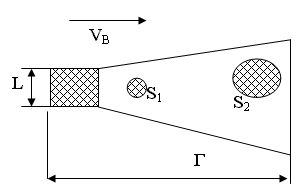  Зона химического заражения.Глубина определяется глубиной распространения облака заражённого воздуха В зоне заражения может быть один или несколько очагов поражения S1 , S2 ... Sn. На распространение оказывает влияние рельеф, застройка, скорость ветра VВ.2. Очаг ядерного пораженияВ очаге поражения выделяются четыре зоны.- зона полных разрушений, Рф более 50 кПа;
- зона сильных разрушений, Рф от 30 до 50 кПа;
- зона средних разрушений, Рф от 20 до 30 кПа;
- зона слабых разрушений, Рф от 10 до 20 кПа.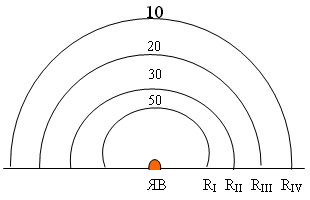 1. Отметьте верные варианты в предложенных заданиях, используя Федеральный закон РФ «О защите населения и территорий от чрезвычайных ситуаций природного и техногенного характера» № 68-ФЗ от 11 ноября . (в ред. 2009 г.):А. ФЗ определяет:а)	общие для РФ организационно-правовые нормы в области защиты граждан;б)	частные для РФ организационно-правовые нормы в области защиты граждан;в)	конкретные меры по защите граждан и объектов экономики в ЧС.Б. Цели ФЗ:а)	прогнозирование ЧС, эвакуация людей и материальных ценностей, возмещение ущерба от ЧС;б)	предупреждение ЧС, снижение размеров ущерба и потерь, ликвидация ЧС;в)	определение экстремальных ситуаций, определение потерь, спасение людей.В. Количество основных задач Единой государственной системы предупреждения и ликвидации чрезвычайных ситуаций (РСЧС), определенных данным ФЗ:а) 10;        б) 14;       в) 13.Г. Права граждан РФ в области защиты населения и территорий от ЧС:а)	быть проинформированными о риске и мерах защиты; иметь право на возмещение ущерба здоровью и имуществу; иметь право на медицинское обслуживание, компенсации и льготы за проживание и работу в зонах ЧС;б)	получать письменную информацию о ЧС и денежные средства согласно заявлению; пользоваться стационарными лечебными учреждениями МЧС;в)	получать закрытую информацию о ЧС, компенсации, льготы и медицинское обслуживание на правах ликвидаторов ЧС.Д. Обязанности граждан РФ в области защиты населения и территорий от ЧС:а)	изучать меры безопасности при ЧС; уметь оказывать первую медицинскую помощь;б)	разрабатывать меры безопасности при ЧС; оказывать помощь спасателям МЧС в ликвидации ЧС;в)	соблюдать меры безопасности, не допускать нарушений, которые могут привести к ЧС; изучать и знать основные способы защиты от ЧС, приемы оказания первой медицинской помощи, правила пользования средствами индивидуальной защиты (СИЗ) и постоянно совершенствовать свои знания.Е. Финансирование мероприятий по ликвидации ЧС проводится за счет средств:организаций, находящихся в зоне ЧС;объектов, попавших в зону ЧС, и спонсоров;организаций, находящихся в зоне ЧС, средств органов исполнительной власти, бюджетов страховых органов и других источников.2. Установите соответствия между понятием и определением (табл.1.1) и проставьте в клетках с цифрами соответствующие им буквы (табл.1.2), используя ФЗ «О защите населения и территорий от чрезвычайных ситуаций природного и техногенного характера» № 68-ФЗ от 11 ноября . (в ред. 2009 г.)Таблица 1.1Таблица 1.23. Укажите, какие полномочия в области защиты населения и  территорий от чрезвычайных ситуаций осуществляют органы государственной власти РФ в соответствии с ФЗ «О защите населения и территорий от чрезвычайных ситуаций природного и техногенного характера» № 68-ФЗ от 11 ноября . (в ред. 2009 г.):* 1 - Президент Российской Федерации   2 - Федеральное Собрание Российской Федерации   3 - Правительство Российской Федерации   4 - Органы государственной власти субъектов Российской Федерации4. Отметьте верные варианты, используя постановление Правительства РФ № 304 от 21 мая 2007 г. «О классификации чрезвычайных ситуаций природного и техногенного характера».А. Укажите правильную классификацию ЧС:Б. Составьте классификационную схему ЧС на основе критериев,1) указанных в Постановленииколичество людей, пострадавших в этих ситуациях,размер материального ущерба,границы зон чрезвычайных ситуаций.2) указанных в ст. 24 ФЗ№ 68-ФЗ «О защите населения и территорий от чрезвычайных ситуаций природного и техногенного характера»:финансовое обеспечение предупреждения и ликвидации последствий чрезвычайных ситуаций.5. Определите, к какому типу ЧС (согласно Постановлению Правительства РФ №304), относится предложенная Вам конкретная ситуация (одна из пяти, см. набор ситуаций)Примеры ситуаций1. 8 октября 2009 года в Вологодской области произошло обрушение конструкций цеха Череповецкого металлургического комбината ОАО «Северсталь». Погибли двое рабочих, еще один находится в больнице в тяжелом состоянии.2. 13 июля 2009 года под Самарой в районе села Печерское на мель село нефтеналивное судно «Бельская-75». Специалистами МЧС было установлено, что в водную акваторию поступило более 5,8 тонны мазута марки М-100 – химического вещества 3 класса опасности. Согласно заключению экологической экспертизы, в результате разлива мазута произошло загрязнение воды, берега, дна реки Волги Саратовского водохранилища расстоянии от 15 до 20 километров ниже по течению от места аварии. Ущерб Саратовскому водохранилищу превысил 9,5 миллионов рублей. Благодаря действиям всех служб и организаций удалось предотвратить распространение мазутного пятна в соседние области.3. 17 августа 2009 года в машинный зал Саяно-Шушенской ГЭС хлынула вода, уничтожив три гидроагрегата и повредив все остальные. Крупнейшая в России ГЭС была остановлена. Погибли 75 человек, 13 пострадали. Ущерб от аварии превысил 7,338 миллиарда рублей, включая экологический ущерб. Сумма, которая потребуется на восстановление ГЭС, составляет около 20 миллиардов рублей.4. 24 мая 2005 года,  на подстанции «Чагино» в г. Москве произошла крупная энергоавария. В результате на длительное время были лишены электричества южные районы столицы, а также ряд населенных пунктов Московской, Тульской и Калужской областей. Без электричества остались более 2 млн. человек, была парализована работа множества служб и организаций. Общий материальный ущерб столицы от той аварии составил 1,7 миллиарда рублей.5. В результате продолжительных ливневых дождей, которые прошли 20-23 августа 2009 года на территории республики Дагестан, пострадало 8 районов и 4 города. Полностью разрушены или пришли в негодность для проживания 239 и пострадало (подтоплено) около 3000 частных домостроений. Ориентировочный ущерб, нанесенный хозяйствам и организациям агропромышленного комплекса, составляет 172 млн. рублей.Рекомендуемые источники:Федеральный закон «О защите населения и территорий от чрезвычайных ситуаций природного и техногенного характера» (от 21.12.1994 № 68-ФЗ в ред. от 07.05.2009 N 84-ФЗ)Постановление Правительства РФ «О классификации чрезвычайных ситуаций природного и техногенного характера» № 304 от 21.05.2007Консультант Плюс // Справочно-правовая система. – Режим доступа:  http://www.consultant.ru/Гарант // Справочная система. – Режим доступа:  www.garant.ruИнформационное агентство РИА Новости // Официальный сайт. – Режим доступа: http://rian.ru/Задание на 16 апреляЛекцияТема: Сущность явлений экстремизма, терроризма и наркотизма. Особенности экстремизма, терроризма и наркотизма Российской Федерации. Правила безопасного поведения при угрозе террористического акта, при захвате в качестве заложника.Чтобы противостоять экстремизму и терроризму, для результативной профилактики и борьбы, необходимо изучение всех аспектов и особенностей этих опасных для общества явлений. Экстремизм и терроризм – это крайний по форме агрессивный вызов человечеству, и любые акты экстремизма и терроризма являются преступными, и не имеют оправдания независимо от мотивов, форм и методов.Первопричиной обострившихся за последние годы проблем экстремизма и терроризма в современной России является то, что страна за относительно короткий интервал времени переместилась из одного исторического периода в другой. При этом изменилось государственное устройство, институты власти и ее атрибуты, изменилась прежняя политическая система, меняются соотношения форм собственности и вся система социальных взаимоотношений, изменилось и положение Российской Федерации в мировом сообществе, ее взаимоотношения с иностранными государствами. Но все эти временные сложности переходного периода не должны позволить возникать экстремистким настроениям в любом их проявлении. Для этого государством в целом, в каждом регионе, должна вестись постоянная разъяснительно-предупредительная работа по предотвращению проявлений экстремизма и возможностей террористических агрессий. Одним из элементов такой работы служит информационная работа, раскрывающая сущность и формы таких противоправных явлений, как экстремизм и терроризм, чтобы иметь возможность своевременно их распозновать и предотвращать.На сегодня выделяют и различают множество форм экстремизма, например, такие как: политический, националистический, религиозный, подростково-молодежный, экологический, антиглобалистский, моральный и др.
Политический экстремизм – крайние взгляды в отношении политической системы, организации формы управления государством, пропаганда насильственных или агрессивных (основанных на страхе и подчинению силе) способов установления отстаиваемой формы власти, вплоть до политического террора; непримиримость, бескомпромиссность к иным политическим партиям и позиции оппонентов.Националистический экстремизм – радикальные, интолерантные идеи и действия в отношении представителей иной народности, национальности, этнической группы; стремление к политическому или физическому устранению нетитульного населения; агрессия, в крайних формах – терроризм в отношении людей иной этнической группы.Религиозный экстремизм – жесткое неприятие идей другой религиозной конфессии, агрессивное отношение и поведение к иноверцам, пропаганда незыблемости, «истинности» одного вероучения; стремление к искоренению и устранению представителей иной веры вплоть до физического истребления (что получает теологическое обоснование и оправдание).
Подростково-молодежный экстремизм – взгляды и тип поведения молодых людей, основанные на культивировании принципа силы, агрессии в отношении окружающих, вплоть до насилия и убийства. Он предполагает непримиримость к инакомыслящим (особенно к представителям определенных молодежных движений), а также стремление к созданию тоталитарного сообщества, основанного на подчинении.Экологический экстремизм – радикальные взгляды в отношении организаций и предприятий, способствующих ухудшению экологической ситуации. Проявляется в акциях и диверсиях против виновников экологических преступлений, в пикетировании и демонстрациях за защиту окружающей среды. Представители экологического экстремизма используют крайние, даже террористические средства для того, чтобы обратить внимание общественности на наиболее актуальные и болезненные
экологические проблемы. Радикальные меры могут проявляться, в частности, в нападении на лиц, носящих мех животных и др.
Антиглобалистский экстремизм – радикальные взгляды и агрессивное поведение в отношении организаций, влияющих на глобализацию в экономическом, политическом, культурном пространстве. Непримиримость к созданию единого рынка, политических и экономических монополий. Экстремисты в антиглобалистском движении склонны к организации массовых беспорядков, применению прямого насилия для борьбы с транснациональными компаниями, международными экономическими и политическими институтами глобального характера.Моральный экстремизм – крайняя нетерпимость копределенного типа нравственным нормам и правилам поведения, допущение насилия для утверждения пропагандируемого набора моральных требований, добродетелей, заповедей. Примерами могут выступать резкая критика распущенности, сквернословия, ношения эпатажной одежды, несоблюдения религиозных и светских «кодексов чести» и др.Особенности проявления экстремизма в полиэтнической среде обусловлены многими факторами, в том числе и изменениями этнонационального состава населения. Сегодня остро стала проблема свободного перемещения людей. В обществе всякое перемещение, миграции воспринимаются как угроза безопасности. Это обусловлено тем, что миграция часто сопровождается явлениями, угрожающими безопасности принимающего сообщества такими как возникновение этнической монополии мигрантов на отдельные виды экономической деятельности, вливание части мигрантов в криминальный сектор экономики, что способствует росту преступности. В ответ усиливается напряженность в местах концентрации мигрантов - на этой почве возникают локальные очаги этносоциального насилия, формируется потенциал политического радикализма и экстремизма.Следует отметить, что руководство страны постоянно обращает внимание на необходимость пресекать самым решительным образом проявления ксенофобии, расизма, антисемитизма. Так В.В. Путин подчеркивает, что борьба с терроризмом и экстремизмом остается одной из приоритетной задач Министерства внутренних дел. Следует учитывать, что эти проявления особенно характерны для молодежи, в силу своего возраста, наиболее эмоциональной части общества. Нынешняя социальная и политическая ситуация, сложившаяся в России, резко идеологизировала и политизировала определенную часть российской молодежи.Ксенофобия – протестное состояние на основе неприятия, страха перед незнакомыми, чужими, нетерпимости, неадекватности восприятия приезжих. Нередко такое состояние развивается под воздействием целенаправленных информационно-пропагандистских усилий, провоцирующих стихийный экстремизм, его проявления в виде оформленной идеологии и целенаправленной деятельности организованных групп или лиц.Обращает внимание современные механизмы формирования экстремистских движений - зачастую те группировки, которые совершают преступления экстремального толка, складываются через Интернет, идет поиск единомышленников в соответствующих блогах. Тем не менее, в России пока не существуют эффективные методы контроля. Очевидна необходимость соответствующей законодательной базы за осуществлением деятельности Интернета.Д.А. Медведев обратил внимание на то, что проявления экстремизма во всех его формах зависят от специфических российских проблем. Во-первых, это бедность, которую пока не преодолели. И решение этой проблемы является главной задачей для государства. И вторая проблема – это коррупция. Коррупция как системный вызов, как угроза национальной безопасности, как проблема, которая порождает неверие граждан в возможность государства навести порядок и обезопасить граждан от всякого рода преступных поборов, от необходимости платить деньги за те услуги, которые они не заказывали. С коррупцией, правовым нигилизмом, естественно, связана и необходимость укрепления правоохранительной системы, судебной системы.Одной из форм экстремизма и терроризма является религиозно-политический экстремизм. Анализ ситуации в Северо-Кавказском регионе показывает, что, несмотря на принимаемые меры силового, оперативного и пропагандистского характера, органам государственной власти Российской Федерации не удается пока достигнуть значимых успехов в борьбе с религиозным, в первую очередь исламским экстремизмом. Под религиозным экстремизмом следует понимать деятельность в сфере межрелигиозных отношений, находящую свое выражение в насильственных попытках навязывания обществу определенной системы религиозных воззрений, а также обоснование либо оправдание такой деятельности.Наибольшую остроту религиозный экстремизм приобретает в случае использования религиозной идеологии в националистических и сепаратистских целях, что особенно актуально в случаях религиозной и этнической мобилизации народов. Пресечение религиозного экстремизма требует объединения усилий религиозных организаций, правоохранительных органов, общественности и граждан, создания атмосферы неприятия любой формы религиозной нетерпимости.Успешно развивается законодательство по пресечению религиозного экстремизма в субъектах Российской Федерации, для которых эта проблема особенно актуальна. Очевидно, что для изменения ситуации сегодня уже недостаточно только рассуждений о предупреждении экстремизма и терроризма и борьбы с ним. Необходимо приложить значительные усилия со стороны государства и общества для изживания условий их проявления. В последние годы проявления экстремистской и террористической деятельности уменьшили свой потенциал. Этому способствовало развитие и ужесточение законодательства Российской Федерации, активная деятельность правоохранительной системы. Однако, эти негативные явления нельзя недооценивать. Действующее законодательство все еще не позволяет эффективно противодействовать экстремизму и терроризму во всех формах и проявлениях, и нуждается в дальнейшем совершенствовании. Для успешной реализации политико-правовых основ противодействия экстремистской и террористической деятельности необходима консолидированная позиция общества, культуры, духовенства, правозащитных и общественных организаций.Анализ проявления экстремистских и террористических действий в регионах России выявляет следующие факторы: а) политические – проявление политики устрашения и насилия в достижении определенных политических целей, провоцирование вооруженных конфликтов, провокации на межэтнической и межрелигиозной основе; б) социально-психологические – применительно к молодежи экстремизм в определенной степени может стимулироваться присущей молодым людям повышенной возбудимостью; в) социально-экономические (материальное неравенство, страх перед будущим);г) идеологические (отсутствие общенациональной идеи, целей развития страны и общества); д) информационные; е) социально-исторические (последствия репрессий, войн, нищеты, дискриминации и т.д.).Государственной структурой противодействия экстремизму и терроризму являются органы внутренних дел. Основой для построения организационной структуры по предупреждению преступлений экстремистского и террористического характера выступает действующая государственная система выявления, предупреждения, пресечения террористических актов. Она включает в себя: Федеральную антитеррористическую комиссию РФ, региональные антитеррористические комиссии субъектов РФ, региональный межведомственный оперативный штаб, межведомственные оперативные штабы по противодействию терроризму субъектов РФ, Оперативный штаб МВД России.В профилактической деятельности необходимо учитывать психологию террористов. Мотивы террористов разнообразны, но в основном выявляются корыстные (способ зарабатывать) и бескорыстные – идеологические, которые могут быть идейно-политическими, религиозными, социальными, социокультурными и др. Одним из факторов, способствующих проявлению экстремистских и террористических проявлений является миграционная ситуация.Важен вопрос создания системы участия гражданского общества в предупреждении экстремистских и террористических проявлений, на оздоровление общества и налаживание гибкого взаимодействия общественных структур с органами государственной власти. Такое взаимодействие можно положить в основу создания единой системы предупреждения и профилактики ксенофобии и экстремизма и формирование в обществе толерантного сознания и единой общегражданской идентичности.В регионах России сегодня уже действуют различные объединения граждан, созданные в целях оказания содействия органам государственной власти и органам местного самоуправления в обеспечении правопорядка. Одним из направлений в профилактике экстремизма и терроризма является работа со СМИ. Средства массовой информации должны быть сопричастными к решению проблем, связанных с борьбой с терроризмом, мобилизацией общественного мнения, воспитанием ответственного политического и правового сознания. СМИ оказывают мощное влияние на этноконтактные установки людей с различной этнокультурной идентичностью. В условиях конфликта нередко служат эффективным средством этнической мобилизации. Принимая во внимание разрушительный характер конфликтных межэтнических противостояний, правомерно говорить о защите общества от конфликтогенного воздействия отдельных журналистов и СМИ, провоцирующих нарастание ксенофобии и негативно воздействующих на этноконтактную ситуацию.Центром толерантного воспитания должны быть школа и семья. Необходимо всемерно пропагандировать среди учащихся гражданственность патриотизм, интернационализм, а также воспитывать в молодых людях уважение и терпимость, разъяснять опасность и разрушительность экстремизма любой природы, недопустимость использования насилия для достижения поставленных целей, какими бы благородными они ни выглядели.Большими ресурсами профилактики экстремизма и терроризма обладает творческая интеллигенция. Трудно переоценить степень воздействия на общественное сознание талантливых художественных и документальных произведений, разоблачающих человеконенавистническую сущность самой природы экстремизма и терроризма и позитивно воздействующих на формирование доброжелательного отношения в многонациональной и социально неоднородной среде.При всей важности оперативной составляющей работы в данном направлении основным становиться вопрос профилактики. Сегодня в условиях криминализации общества, роста преступности – воссоздание системы профилактики правонарушений входит в ряд приоритетных государственных программ. Учитывая изложенные негативные тенденции и тот факт, что экстремизм, по своей сути, является питательной средой и базой терроризма, ставится двуединая задача – пресечение преступлений экстремистской направленности (выявление и раскрытие) и профилактика этих проявлений. Путь эффективности решения этих проблем лежит в области политико-правового регулирования и проведения комплексных профилактических мероприятий, с использованием политических, юридических, идеологических, социально-экономических и административных общественных методов в их комплексном взаимодействии.Важнейшее значение в деле предупреждения терроризма имеет общественная изоляция террористических групп, лишение их внутренней и внешней поддержки, выявление и ликвидация источников их финансирования, включая легитимные и криминальные доходы террористов как внутри страны, так и из-за рубежа, в том числе изоляцию террористов от источников пополнения оружия и материальных средств, ввоза и продажи оружия.Наиболее важным и ответственным компонентом всей антитеррористической деятельности является вскрытие и устранение причин и условий, порождающих терроризм, разработка политики государственного противодействия терроризму как социально-политическому явлению, координация и согласованность усилий силовых и гражданских структур, централизация руководства всеми действиями по профилактике и борьбе с терроризмом, а также всестороннее обеспечение осуществляемых военных, специальных и идеологических мероприятий.Рассматривая борьбу с терроризмом и религиозным экстремизмом как приоритетную стратегическую задачу, международное сообщество расширяет сотрудничество по предупреждению и пресечению террористических акций, совершенствует механизм координации взаимодействия по укреплению международно-правовых основ их противодействию.Российская Федерация в соответствии с международными договорами Российской Федерации сотрудничает в области борьбы с экстремизмом с иностранными государствами, их правоохранительными органами и специальными службами, а также с международными организациями, осуществляющими борьбу с экстремизмом.Скажи экстремизму - НЕТ!Экстремизм сегодня все более грозно заявляет о себе, нарушая важнейшие права человека: на жизнь, свободу, безопасность. Он становится одной из важнейших проблем современного мира, что вызывает особые опасения в век высоких военных технологий, когда личность, становится способной направить весь арсенал современных достижений науки для решения собственных целей и задач. Принятый 25.07.2002 Федеральный закон «О противодействии экстремистской деятельности» устранил ранее существовавший пробел в трактовке данного понятия.За осуществление экстремистской деятельности предусмотрена как административная, так и уголовная ответственность. Новым и наиболее интересным направлением противодействия экстремистской деятельности является борьба с распространением экстремистских материалов. Так, в соответствии со ст. 1 названного закона экстремистские материалы это предназначенные для обнародования документы либо информация на иных носителях, призывающие к осуществлению экстремистской деятельности либо обосновывающие или оправдывающие необходимость осуществления такой деятельности, в том числе труды руководителей национал-социалистской рабочей партии Германии, фашистской партии Италии, публикации, обосновывающие или оправдывающие национальное и (или) расовое превосходство либо оправдывающие практику совершения военных или иных преступлений, направленных на полное или частичное уничтожение какой-либо этнической, социальной расовой, национальной или религиозной группы.В соответствии со ст. 13 закона, информационные материалы признаются экстремистскими федеральным судом по месту их обнаружения, распространения или нахождения организации, осуществившей производство таких материалов, на основании представления прокурора или при производстве по соответствующему делу об административном правонарушении, гражданскому или уголовному делу.Буквальное толкование названной нормы закона позволяет прийти к выводу, что труды руководителей национал-социалистской рабочей партии Германии и фашистской партии Италии напрямую запрещены действующим законодательством и не требуют реализации механизма, предусмотренного ст. 13 ФЗ «О противодействии экстремистской деятельности».В каждом случае, при принятии решения о признании информационного материала экстремистским судом оцениваются результаты проведенного социогуманитарного исследования содержания и направленности данных материалов», которые могут быть представлены не только в виде печатной, но и в виде аудио-визуальной продукции.Как было сказано выше, за распространение экстремистских материалов предусмотрена как уголовная, так и административная ответственность. Так, ст. 20.29 КоАП РФ предусматривает ответственность за массовое распространение информационных материалов, включенных в опубликованный федеральный список экстремистских материалов, а равно их производство либо хранение в целях массового распространения,Таким образом, обязательным условием действия названной статьи является признак массовости.Наибольшее количество деяний, связанных с распространением экстремистских материалов квалифицируется по ст. 282 УК РФ — «возбуждение ненависти либо вражды, а равно унижение человеческого достоинства». При проведении проверки и производстве расследования уголовных дел обязательному выяснению подлежит осведомленность лица о содержании распространяемых им экстремистских материалов, желании распространить содержащиеся в них идеи среди иных лиц.В том случае, когда в силу объективных обстоятельств лицо не было осведомлено о наличии вступившего в законную силу решения суда о признании распространяемого им материала экстремистским и не знакомо с его содержанием, говорить об уголовной ответственности в данном случае не представляется возможным.Задание на 18 апреляТема: История создания Вооруженных Сил России. ЛекцияВ первой половине XIII в. военные дружины отдельных феодальных княжеств Руси не смогли оказать достойного и действенного сопротивления организованным и многочисленным полчищам монголо-татар. Несмотря на это, еще и в XIV в. основу ратных сил русских земель по-прежнему составляли княжеские конные дружины. Городские ополчения номинально сохранились, но практически потеряли значение. С образованием централизованного Московского государства возникла и новая военная организация. В XV в. главной воинской силой стало служилое дворянство. Дворянская конница, постепенно заменив княжеские дружины, заняла ведущее место в русском войске.Вооружение воинов Московского государства до XV в. в основном составляли мечи, боевые топоры, копья, сабли, палицы, луки, щиты и пр. При осаде и обороне городов широко применяли осадные и метательные орудия. В конце XIV в. появились первые пищали и пушки.Исключительно важную роль в укреплении нашего государства и его армии имели военные реформы. Наиболее известны военные реформы Ивана IV, Петра I, 1860—1870 гг. и 1905— 1912 гг.Военные реформы Ивана IV были проведены в середине XVI в. В их ходе были упорядочены системы комплектования и военной службы в поместном войске, организовано централизованное управление армией, создано постоянное стрелецкое войско, артиллерия выделена в самостоятельный род войск, была централизована система снабжения, создана постоянная сторожевая служба на южной границе страны и т. д.В первой четверти XVIII в. Петр I провел военные реформы, в результате которых были: созданы регулярная армия и флот, упразднены существовавшие ранее разнородные воинские формирования и введены однотипные организация и вооружение в пехоте, коннице и артиллерии; введена единая система воинского обучения и воспитания, централизовано военное управление; открыты военные школы для подготовки офицеров; проведены военно-судебные реформы. Эти реформы выдвинули русские армию и флот на одно из первых мест в Европе по организации, вооружению и боевой подготовке.Проведенные в России под руководством военного министра Д. А. Милютина военные реформы 1860—1870 гг. имели целью создать массовую армию и ликвидировать военную отсталость страны, выявившуюся в Крымской войне 1853— 1856 гг. Рекрутская повинность была заменена всесословной воинской повинностью. Была создана военно-окружная система управления (15 округов). Было введено новое «Положение о полевом управлении войсками в военное время». Армия была вооружена нарезным стрелковым оружием и артиллерией. Были разработаны и введены в войска новые воинские уставы. Была реорганизована система подготовки офицерских кадров. Были проведены также военно-судебные реформы. Все это способствовало усилению русской армии.Военные реформы 1905—1912 гг. были проведены после поражения России в русско-японской войне 1904—1905 гг. В их результате были: усилена централизация военного управления; сокращены сроки военной службы; приняты новые программы для военных училищ; приняты новые уставы; внедрены в армию новые образцы артиллерийских орудий; создана корпусная и полевая тяжелая артиллерия, усилены инженерные войска; улучшено материальное положение офицерского состава. Все это подняло боеспособность русских армии и флота, хотя и не устранило многих недостатков.В 1918 г. была создана Рабоче-крестьянская Красная Армия. Поначалу она комплектовались на добровольных началах. С расширением масштабов Гражданской войны военная служба стала обязательной. В 1946 г. термин «Красная Армия» был заменен на другой— «Советская Армия». В это понятие входили все виды вооруженных сил, кроме Военно-Морского Флота. Перед распадом Советского Союза его Вооруженные Силы состояли из Ракетных войск стратегического назначения, Сухопутных войск, войск ПВО, Военно-Воздушных Сил, Военно-Морского Флота, а также включали в себя тыл Вооруженных Сил, штабы и войска гражданской обороны, пограничные и внутренние войска и предназначались для выполнения задач, определяемых руководством коммунистической партии, которое осуществляло тогда реальную государственную власть в стране.Вооруженные Силы Российской Федерации были образованы 7 мая 1992 г. указом Президента Российской Федерации.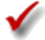 В настоящее время в рамках военной реформы проводится их структурная реорганизация, обусловленная изменением политических задач и экономических условий.Вопросы1. Назовите наиболее известные военные реформы, проведенные в России.2. В чем заключалась военная реформа Ивана Грозного?3. С какой целью была проведена реформа армии при Петре I?4. Какими причинами были вызваны военные реформы в России во второй половине XIX в.?5. Какими факторами обусловлена необходимость проведения военной реформы в Российской Федерации в настоящее время?
Организационная структура Вооруженных Сил РоссииВиды Вооруженных Сил, рода войск. История их создания и их предназначениеВооруженные силы — это вооруженная организация государства, одно из важнейших орудий политической власти. До начала XX в. вооруженные силы большинства стран состояли из сухопутной армии и флота. Современные вооруженные силы государств состоят из различных их видов, органов военного управления, тыла и других военных организаций.Вооруженные Силы Российской Федерации включают в себя три вида: Сухопутные войска, Воздушно - космические силы (ВКС), Военно - Морской Флот (ВМФ), два рода войск: Ракетные войска стратегического назначения и Воздушно - десантные войска (схема 27). Кроме того, в них входят Тыл Вооруженных Сил и специальные войска. Каждый из видов Вооруженных Сил состоит из родов войск, специальных войск и тыла.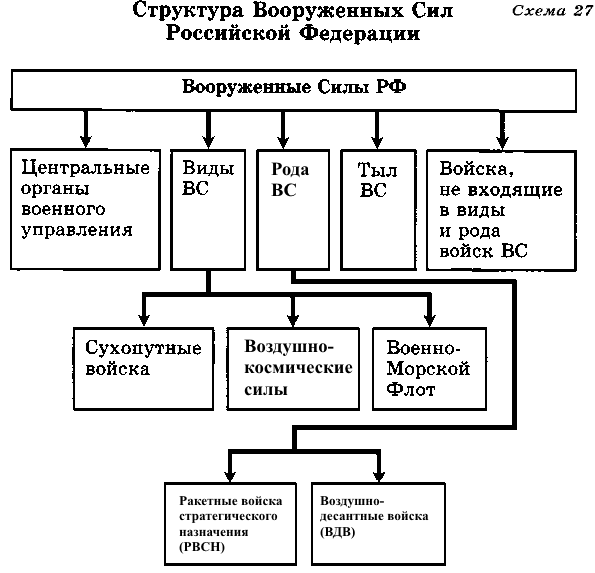 Сухопутные войска (СВ)Из истории созданияСухопутные войска — древнейший вид войск. В эпоху рабовладельческого строя они состояли из двух родов войск (пехота и конница) или только одного из них. Значительное развитие организация и тактика этих войск получили в Древнем Риме, где была создана стройная система их комплектования, подготовки и применения. В XIV в. применение ручного огнестрельного оружия и артиллерийских орудий резко увеличило боевую мощь сухопутных войск, вызвало изменения в тактике их действий и организации. В XVII—XVIII вв. сухопутные войска в различных странах, в том числе в России, получили стройную постоянную организацию, включавшую взводы, роты (эскадроны), батальоны, полки, бригады, дивизии и армейские корпуса. К началу Первой мировой войны сухопутные войска составляли основную массу вооруженных сил большинства стран. К этому времени они получили магазинные винтовки со штыками, станковые и ручные пулеметы, скорострельные орудия, минометы, бронеавтомобили, а в конце войны и танки. Войска были объединены в армии, состоявшие из корпусов и дивизий. Дальнейшее создание и внедрение в войска новых видов оружия вызвало изменение структуры сухопутных войск. В их составе появились бронетанковые, химические, автомобильные войска и войска ПВО.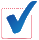 Сухопутные войска — это вид войск, предназначенный преимущественно для ведения боевых действий на суше. В большинстве государств они наиболее многочисленны, разнообразны по вооружению и способам ведения боевых действий и обладают большой огневой и ударной силой.Они способны вести наступление в целях разгрома войск противника и овладения его территорией, наносить огневые удары на большую глубину, отражать вторжение противника, прочно удерживать занимаемые территории и рубежи. В состав этих войск входят: мотострелковые войска, танковые войска, ракетные войска и артиллерия, войска ПВО, а также части и подразделения специальных войск, части и учреждения тыла.Мотострелковые войска — самый многочисленный род войск. Они состоят из мотострелковых соединений, частей и подразделений и предназначены для ведения военных действий самостоятельно или совместно с другими родами войск и специальными войсками. Они оснащены мощным вооружением для поражения наземных и воздушных целей, имеют эффективные средства разведки и управления.Танковые войска предназначены для ведения боевых действий самостоятельно и во взаимодействии с другими родами войск и специальными войсками. Они оснащены танками различных типов (гусеничными боевыми машинами высокой проходимости, полностью бронированными, с вооружением для поражения различных целей на поле боя).Танковые войска составляют главную ударную силу сухопутных войск. Применяют их преимущественно на главных направлениях для нанесения по противнику мощных и глубоких ударов. Обладая большой огневой мощностью, надежной защитой, большой подвижностью и маневренностью, они способны в короткие сроки достичь конечных целей боя и операции.Ракетные войска и артиллерия — род войск, созданный в начале 60-х гг. на основе артиллерии Сухопутных войск и внедрения в войска ракетного оружия. Служат главным средством ядерного и огневого поражения противника и могут уничтожать средства ядерного нападения, группировки войск противника, авиацию на аэродромах, объекты ПВО; поражать резервы, пункты управления, разрушать склады, узлы коммуникаций и другие важные объекты. Боевые задачи выполняют огнем всех видов и нанесением ракетных ударов.Кроме ракетных комплексов, имеют на вооружении артиллерийские системы, которые по боевым свойствам подразделяют на пушечные, гаубичные, реактивные, противотанковые и минометные, по способам передвижения — на самоходные, буксируемые, самодвижущиеся, возимые и стационарные, а по особенностям конструкции — на ствольные, нарезные, гладкоствольные, безоткатные, реактивные и др.Войска противовоздушной обороны выполняют задачи по отражению нападения воздушного противника, прикрытию войск и объектов тыла от ударов с воздуха. Противовоздушную оборону организуют во всех видах боя при передвижениях войск и расположении на месте. Она включает в себя разведку воздушного противника, оповещение о нем войск, боевые действия зенитных ракетных частей и зенитной артиллерии, авиации, а также организованный огонь зенитных средств и стрелкового оружия мотострелковых и танковых подразделений.Специальные войска — это воинские формирования, учреждения и организации, предназначенные для обеспечения боевой деятельности Сухопутных войск и решения специальных задач. К ним относятся инженерные войска, войска радиационной, химической и биологической защиты, войска связи и другие, а также службы вооружения и тыла.Воздушно - космические силы (ВКС)Из истории созданияПервые шаги авиация делала, не имея достаточной научной базы, только благодаря энтузиастам. Однако в конце XIX — начале XX в. появились теоретические и экспериментальные изыскания в этой области. Ведущая роль в развитии авиации принадлежит русским ученым Н. Е. Жуковскому и С. А. Чаплыгину. Первый успешный полет самолета был проведен 17 декабря 1903 г. американскими механиками братьями У. и О. Райт.В последующем в России и некоторых других странах были созданы различные типы самолетов. Их скорость достигала тогда 90—120 км/ч. Применение авиации в годы Первой мировой войны определило значение самолета как нового боевого средства, вызвало разделение авиации на истребительную, бомбардировочную и разведывательную. В воюющих странах за годы войны расширился парк самолетов, улучшились их характеристики. Скорость истребителей достигла 200—220 км/ч, а потолок возрос с 2 до 7 км. С середины 20-х гг. XX в. в самолетостроении начали широко применять дюралюминий. В 30-е гг. в конструкции самолетов перешли от биплана к моноплану, что позволило повысить скорость истребителей до 560—580 км/ч.Мощным толчком в развитии авиации стала Вторая мировая война. После нее стали ускоренно развиваться реактивная авиация и вертолетостроение. В ВВС появились сверхзвуковые самолеты. В 80-е гг. уделялось много внимания созданию самолетов укороченного взлета и посадки, большой грузоподъемности, совершенствованию вертолетов. В настоящее время в некоторых странах ведут работы по созданию и совершенствованию орбитальных и воздушно-космических самолетов.С 1-го августа 2015 года к выполнению поставленных задач приступил новый вид Вооружённых Сил – Воздушно-космические силы (ВКС).Воздушно-космические силы решают широкий спектр задач:☛  отражение агрессии в воздушно-космической сфере и защита от ударов средств воздушно-космического нападения противника пунктов управления высших звеньев государственного и военного управления, группировок войск (сил), административно-политических центров, промышленно-экономических районов, важнейших объектов экономики и инфраструктуры страны;☛  поражения объектов и войск противника с применением как обычных, так и ядерных средств поражения;☛  авиационного обеспечения боевых действий войск (сил) других видов и родов войск;☛  поражение головных частей баллистических ракет вероятного противника, атакующих важные государственные объекты;☛  обеспечение высших звеньев управления достоверной информацией об обнаружении стартов баллистических ракет и предупреждение о ракетном нападении;☛  наблюдение за космическими объектами и выявление угроз России в космосе и из космоса, а при необходимости - парирование таких угроз;☛  осуществление запусков космических аппаратов на орбиты, управление спутниковыми системами военного и двойного назначения в полете и применение отдельных из них в интересах обеспечения войск необходимой информацией;☛  поддержание в установленном составе и готовности к применению спутниковых систем военного и двойного назначения, средств их запуска и управления и ряд других задач.Структура воздушно-космических сил (ВКС)Командование☞  Главнокомандующий Воздушно-космическими силами;☞  Начальник Главного штаба — первый заместитель Главнокомандующего Воздушно-космическими силами;☞  Заместитель Главнокомандующего Воздушно-космическими силами;☞  Заместитель Главнокомандующего Воздушно-космическими силами — командующий Военно-Воздушными Силами;☞  Заместитель Главнокомандующего Воздушно-космическими силами — командующий Войсками противовоздушной и противоракетной обороны;☞  Заместитель Главнокомандующего Воздушно-космическими силами — командующий Космическими войсками.Военно-Морской Флот (ВМФ)Из истории созданияВ 1695 г. молодой царь Петр I предпринял попытку овладеть занятой турками крепостью Азов. Осада закончилась неудачей, так как гарнизону крепости оказывал большую помощь и поддержку господствовавший на Азовском море турецкий флот.После анализа причин неудачной осады в России было учреждено Адмиралтейство, а на р. Воронеже заложены судостроительные верфи. В результате предпринятых энергичных мер в 1696 г. удалось создать первое в истории России соединение боевых и транспортных судов, так называемый морской воинский караван. В его составе было 2 фрегата, 23 галеры, 4 брандера и около 1000 мелких гребных судов. В мае 1696 г. сухопутное войско (около 75 тыс. человек) и морской воинский караван достигли Азова и блокировали его с суши и с моря, а 20 мая отряд из 40 казачьих лодок напал на турецкую эскадру. Турки потеряли 2 корабля и 10 грузовых судов. В это же время основная часть воинского каравана заняла позицию в устье р. Дона и не дала возможности прибывшему для помощи азовскому гарнизону турецкому флоту подойти к берегу и высадить подкрепление осажденным. В результате этих действий 19 июля 1696 г. Азов сдался. В связи с этими событиями 1696 г. по праву считают годом основания Военно-Морского Флота России.Военно-Морской Флот — вид Вооруженных Сил, предназначенный для нанесения ударов по промышленно-экономическим районам (центрам), важным военным объектам противника и разгрома его военно-морских сил. ВМФ способен наносить ядерные удары по наземным объектам врага, уничтожать его корабли на море и в базах, нарушать его океанские и морские коммуникации и защищать свои, содействовать сухопутным войскам в проведении операций, высаживать морские десанты и отражать высадку морских десантов противника, перевозить войска, материальные средства и выполнять другие задачи.ВМФ состоит из нескольких родов сил: подводных, надводных, морской авиации, береговых войск. В его состав входят также корабли и суда вспомогательного флота, части специального назначения и различные службы. Главные рода сил — подводные силы и морская авиация.В организационном отношении ВМФ России включает в себя Северный, Тихоокеанский, Черноморский, Балтийский флоты и Каспийскую флотилию.Вопросы и задания1. Дайте определение Вооруженных Сил, назовите их состав и предназначение.2. Дайте определение Сухопутных войск и назовите их состав.3. Коротко охарактеризуйте рода войск, входящие в Сухопутные войска.4. Какие задачи возлагают на Военно-воздушные силы?5. Расскажите о предназначении и составе Военно-Морского Флота.
Виды Вооруженных Сил и их характеристикаВооружённые Силы Российской Федерации (ВС России) — государственная военная организация Российской Федерации, предназначенная для отражения агрессии, направленной против Российской Федерации — России, для вооружённой защиты целостности и неприкосновенности её территории, а также для выполнения задач в соответствии с международными договорами России.Вид Вооруженных Сил — это составная часть Вооруженных Сил Российской Федерации, отличающаяся особым вооружением и предназначенная для выполнения возложенных задач, как правило, в какой-либо среде (на суше, в воде, в воздухе).В состав ВС России входят виды ВС: Сухопутные войска, Воздушно - космические силы, Военно - Морской Флот.Каждый вид Вооруженных Сил состоит из родов войск (сил), специальных войск и тыла.Сухопутные войскаИз истории созданияСухопутные войска — древнейший вид войск. В эпоху рабовладельческого строя они состояли из двух родов войск (пехота и конница) или только одного из них. Значительное развитие организация и тактика этих войск получили в Древнем Риме, где была создана стройная система их комплектования, подготовки и применения. В VIII — XIV вв. применение ручного огнестрельного оружия и артиллерийских орудий резко увеличило боевую мощь сухопутных войск, вызвало изменения в тактике их действий и организации. В XVII—XVIII вв. сухопутные войска в различных странах, в том числе в России, получили стройную постоянную организацию, включавшую взводы, роты (эскадроны), батальоны, полки, бригады, дивизии и армейские корпуса. К началу Первой мировой войны сухопутные войска составляли основную массу вооруженных сил большинства стран. К этому времени они получили магазинные винтовки со штыками, станковые и ручные пулеметы, скорострельные орудия, минометы, бронеавтомобили, а в конце войны и танки. Войска были объединены в армии, состоявшие из корпусов и дивизий. Дальнейшее создание и внедрение в войска новых видов оружия вызвало изменение структуры сухопутных войск. В их составе появились бронетанковые, химические, автомобильные войска и войска ПВО.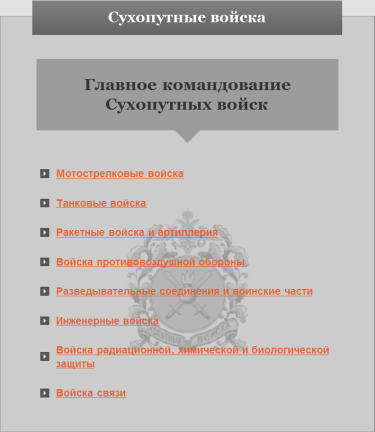 Организационная структура Сухопутных войскГлавное командованиеМотострелковые войскаТанковые войскаРакетные войска и артиллерияВойска противовоздушной обороныРазведывательные соединения и воинские частиИнженерные войскаВойска радиационной, химической и биологической защитыВойска связиСухопутные войска — это вид войск, предназначенный преимущественно для ведения боевых действий на суше. В большинстве государств они наиболее многочисленны, разнообразны по вооружению и способам ведения боевых действий и обладают большой огневой и ударной силой. Они способны вести наступление в целях разгрома войск противника и овладения его территорией, наносить огневые удары на большую глубину, отражать вторжение противника, прочно удерживать занимаемые территории и рубежи.В состав этих войск входят:мотострелковые войска,танковые войска,ракетные войска и артиллерия,войска ПВО,части и подразделения специальных войск,части и учреждения тыла.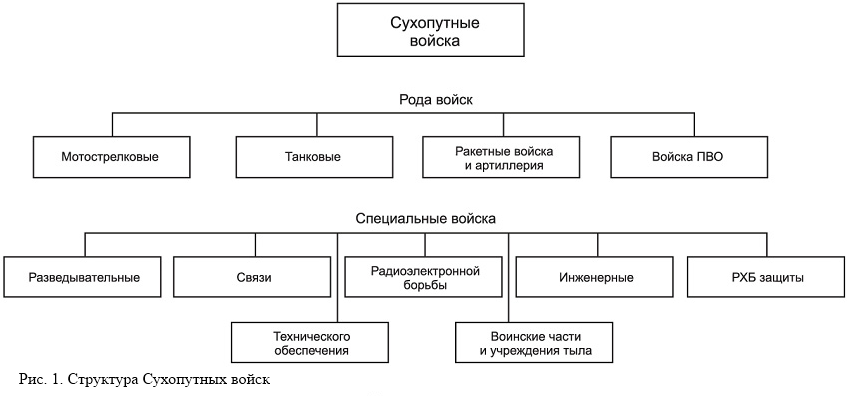 Мотострелковые войска — самый многочисленный род войск. Они состоят из мотострелковых соединений, частей и подразделений и предназначены для ведения военных действий самостоятельно или совместно с другими родами войск и специальными войсками. Они оснащены мощным вооружением для поражения наземных и воздушных целей, имеют эффективные средства разведки и управления.Танковые войска предназначены для ведения боевых действий самостоятельно и во взаимодействии с другими родами войск и специальными войсками. Они оснащены танками различных типов (гусеничными боевыми машинами высокой проходимости, полностью бронированными, с вооружением для поражения различных целей на поле боя).
Танковые войска составляют главную ударную силу сухопутных войск. Применяют их преимущественно на главных направлениях для нанесения по противнику мощных и глубоких ударов. Обладая большой огневой мощностью, надежной защитой, большой подвижностью и маневренностью, они способны в короткие сроки достичь конечных целей боя и операции.Ракетные войска и артиллерия — род войск, созданный в начале 60-х гг. на основе артиллерии Сухопутных войск и внедрения в войска ракетного оружия.
Служат главным средством ядерного и огневого поражения противника и могут уничтожать средства ядерного нападения, группировки войск противника, авиацию на аэродромах, объекты ПВО; поражать резервы, пункты управления, разрушать склады, узлы коммуникаций и другие важные объекты. Боевые задачи выполняют огнем всех видов и нанесением ракетных ударов.
Кроме ракетных комплексов, имеют на вооружении артиллерийские системы, которые по боевым свойствам подразделяют на пушечные, гаубичные, реактивные, противотанковые и минометные, по способам передвижения — на самоходные, буксируемые, самодвижущиеся, возимые и стационарные, а по особенностям конструкции — на ствольные, нарезные, гладкоствольные, безоткатные, реактивные и др.Войска противовоздушной обороны выполняют задачи по отражению нападения воздушного противника, прикрытию войск и объектов тыла от ударов с воздуха. Противовоздушную оборону организуют во всех видах боя при передвижениях войск и расположении на месте. Она включает в себя разведку воздушного противника, оповещение о нем войск, боевые действия зенитных ракетных частей и зенитной артиллерии, авиации, а также организованный огонь зенитных средств и стрелкового оружия мотострелковых и танковых подразделений.Специальные войска — это воинские формирования, учреждения и организации, предназначенные для обеспечения боевой деятельности Сухопутных войск и решения специальных задач. К ним относятся инженерные войска, войска радиационной, химической и биологической защиты, войска связи и другие, а также службы вооружения и тыла.Военно - Морской ФлотИз истории созданияВ 1695 г. молодой царь Петр I предпринял попытку овладеть занятой турками крепостью Азов. Осада закончилась неудачей, так как гарнизону крепости оказывал большую помощь и поддержку господствовавший на Азовском море турецкий флот.После анализа причин неудачной осады в России было учреждено Адмиралтейство, а на р. Воронеже заложены судостроительные верфи. В результате предпринятых энергичных мер в 1696г. удалось создать первое в истории России соединение боевых и транспортных судов, так называемый морской воинский караван. В его составе было 2 фрегата, 23 галеры, 4 брандера и около 1000 мелких гребных судов. В мае 1696 г. сухопутное войско (около 75 тыс. человек) и морской воинский караван достигли Азова и блокировали его с суши и с моря, а 20 мая отряд из 40 казачьих лодок напал на турецкую эскадру. Турки потеряли 2 корабля и 10 грузовых судов. В это же время основная часть воинского каравана заняла позицию в устье р. Дона и не дала возможности прибывшему для помощи азовскому гарнизону турецкому флоту подойти к берегу и высадить подкрепление осажденным.В результате этих действий 19 июля 1696 г. Азов сдался. В связи с этими событиями 1696 г. по праву считают годом основания Военно-Морского Флота России.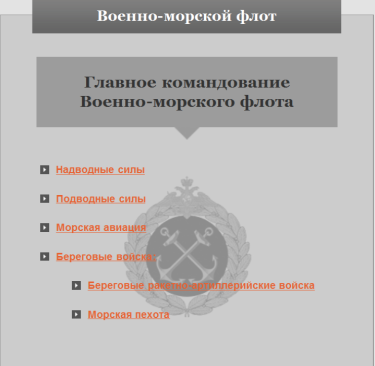 Организационная структура Военно - Морского ФлотаГлавное командование Военно-морского флотаНадводные силыПодводные силыМорская авиацияБереговые войска:Береговые ракетно-артиллерийские войскаМорская пехотаВоенно-Морской Флот — вид Вооруженных Сил, предназначенный для нанесения ударов по промышленно-экономическим районам (центрам), важным военным объектам противника и разгрома его военно-морских сил. ВМФ способен наносить ядерные удары по наземным объектам врага, уничтожать его корабли на море и в базах, нарушать его океанские и морские коммуникации и защищать свои, содействовать сухопутным войскам в проведении операций, высаживать морские десанты и отражать высадку морских десантов противника, перевозить войска, материальные средства и выполнять другие задачи.В состав ВМФ входят нескольких родов сил: подводных, надводных, морской авиации, береговых войск. В его состав входят также корабли и суда вспомогательного флота, части специального назначения и различные службы. Главные рода сил — подводные силы и морская авиация.Военно-Морской Флот является одним из важнейших внешнеполитических атрибутов государства. Он предназначен для обеспечения безопасности и защиты интересов Российской Федерации в мирное и военное время на океанских и морских рубежах.Военно-Морской Флот способен наносить ядерные удары по наземным объектам противника, уничтожать группировки его флота в морс и базах, нарушать океанские и морские коммуникации противника и защищать свои морские перевозки, содействовать сухопутным войскам в операциях на континентальных театрах военных действий, высаживать морские десанты, участвовать в отражении десантов противника и выполнять другие задачи.Сегодня Военно-Морской Флот состоит из четырех флотов: Северного, Тихоокеанского, Черноморского, Балтийского и Каспийской флотилии. Приоритетной задачей флота является предотвращение развязывания войн и вооруженных конфликтов, а в случае агрессии ее отражение, прикрытие объектов страны, сил и войск с океанских и морских направлений, нанесение поражения противнику, создание условий для предотвращения военных действий на возможно более ранней стадии и заключения мира на условиях, отвечающих интересам Российской Федерации. Кроме того, задачей Военно-Морского Флота является проведение операций по поддержанию мира по решению Совета Безопасности ООН или в соответствии с международными союзническими обязательствами Российской Федерации.Для решения приоритетной задачи Вооруженных Сил и Военно-Морского Флота — предотвращения развязывания войны в составе ВМФ имеются морские стратегические ядерные силы и силы общего назначения. В случае агрессии они должны отразить удары противника, нанести поражение ударным группировкам его флота и воспрепятствовать проведению им широкомасштабных морских операций, а также во взаимодействии с другими видами Вооруженных Сил Российской Федерации обеспечить создание необходимых условий для эффективного проведения оборонительных операций на континентальных театрах военных действий.Военно-Морской Флот (ВМФ) состоит из следующих родов сил (рис. 1):подводныхнадводныхморской авиацииморской пехоты и войск береговой обороны.В его состав входят:корабли и суда,части специального назначениячасти и подразделения тыла.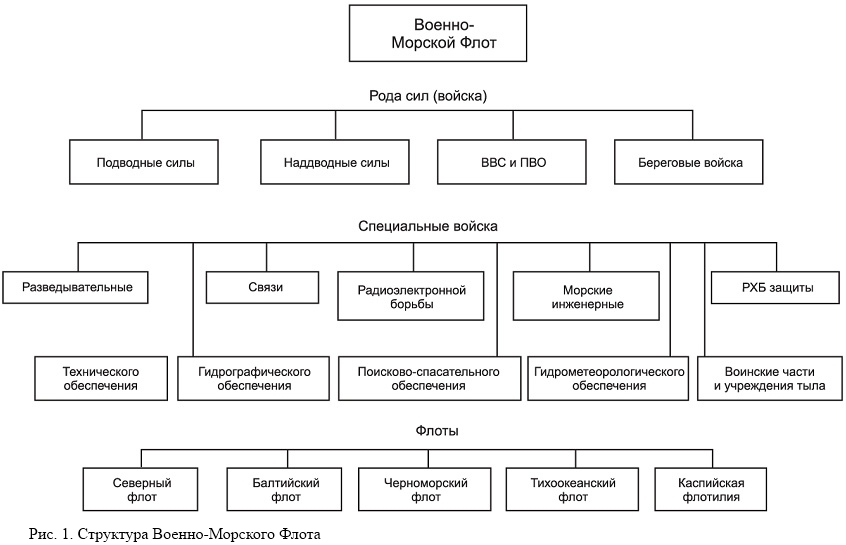 Основной ударной силой ВМФ являются атомные подводные лодки, вооруженные баллистическими и крылатыми ракетами с ядерными зарядами. Эти корабли постоянно находятся в различных районах Мирового океана, готовые к немедленному применению своего стратегического оружия.Подводные атомоходы, вооруженные крылатыми ракетами класса «корабль-корабль», нацелены в основном на борьбу с крупными надводными кораблями противника.Торпедные атомные подводные лодки используются для нарушения подводных и надводных коммуникаций противника и в системе обороны от подводной угрозы, а также для эскортирования ракетных подводных лодок и надводных кораблей.Использование дизельных подводных лодок (ракетных и торпедных) связано, главным образом, с решением типовых для них задач в ограниченных районах моря.Оснащение подводных лодок атомной энергетикой и ракетно-ядерным оружием, мощными гидроакустическими комплексами и высокоточным навигационным вооружением наряду с комплексной автоматизацией процессов управления и созданием оптимальных условий жизнедеятельности экипажа существенно расширило их тактические свойства и формы боевого применения. Надводные силы в современных условиях остаются важнейшей частью ВМФ. Создание кораблей — носителей самолетов и вертолетов, а также переход ряда классов кораблей, как и подводных лодок, на атомную энергетику намного повысили их боевые возможности. Оснащение кораблей вертолетами и самолетами значительно расширяет их возможности по обнаружению и поражению подводных лодок противника. Вертолеты создают возможность успешного решения задач ретрансляции и связи, целеуказания, передачи грузов в море, высадки десанта на побережье и спасения личного состава.Надводные корабли являются основными силами для обеспечения выхода и развертывания подводных лодок в районы боевых действий и возвращения в базы, перевозки и прикрытия десантов. Им отводится главная роль в постановке минных заграждений, в борьбе с минной опасностью и защите своих коммуникаций.Традиционной задачей надводных кораблей является нанесение ударов но объектам противника на его территории и прикрытие своего побережья с моря от военно-морских сил противника.Таким образом, на надводные корабли возлагается комплекс ответственных боевых задач. Эти задачи они решают группами, соединениями, объединениями как самостоятельно, так и во взаимодействии с другими родами сил флота (подводными лодками, авиацией, морской пехотой).Морская авиация — род сил ВМФ. Она состоит из стратегической, тактической, палубной и береговой.Стратегическая и тактическая авиация предназначена для противоборства с группировками надводных кораблей в океане, подводными лодками и транспортами, а также для нанесения бомбовых и ракетных ударов по береговым объектам противника.Палубная авиация является основной ударной силой авианосных соединений ВМФ. Ее основными боевыми задачами в вооруженной борьбе на морс являются уничтожение авиации противника в воздухе, стартовых позиций зенитных управляемых ракет и других средств противовоздушной обороны противника, ведение тактической разведки и др. При выполнении боевых задач палубная авиация активно взаимодействует с тактической.Вертолеты морской авиации являются эффективным средством целеуказания ракетному оружию корабля при уничтожении подводных лодок и отражении атак низколетящих самолетов и противокорабельных ракет противника. Неся на себе ракеты класса «воздух-поверхность» и другое вооружение, они являются мощным средством огневой поддержки десанта морской пехоты и поражения ракетных и артиллерийских катеров противника.Морская пехота — род сил ВМФ, предназначенный для ведения боевых действий в составе морских десантов (самостоятельно или совместно с Сухопутными войсками), а также для обороны побережья (военно-морских баз, портов).Боевые действия морской пехоты осуществляются, как правило, при поддержке авиации и артиллерийского огня кораблей. В свою очередь морская пехота использует в боевых действиях все виды вооружения, характерные для мотострелковых войск, применяя при этом специфическую для нее тактику десантирования.Войска береговой обороны, как род сил ВМФ, предназначены для защиты пунктов базирования сил ВМФ, портов, важных участков побережья, островов, проливов и узкостей от нападения кораблей и морских десантов противника. Основу их вооружения составляют береговые ракетные комплексы и артиллерия, зенитные ракетные комплексы, минное и торпедное оружие, а также специальные корабли береговой обороны (охраны водного района). Для обеспечения обороны силами войск на побережье создаются береговые укрепления.Части и подразделения тыла предназначены для тылового обеспечения сил и боевых действий ВМФ. Они обеспечивают удовлетворение материальных, транспортных, бытовых и других потребностей соединений и объединений ВМФ в целях поддержания их в боевой готовности к выполнению поставленных задач.Источник: Сайт Министерства обороны Российской Федерации
http://www.grandars.ru/shkola/bezopasnost-zhiznedeyatelnosti/voenno-morskoy-flot.htmlРакетные войска стратегического назначенияИз истории созданияНачало применения пороховых ракет в военном деле в Индии и Китае относится к X—XII вв., а в Западной Европе — к концу XIII в. В России в XVIII—XIX вв. состояли на вооружении зажигательные и фугасные ракеты. В середине XIX в. в связи с распространением нарезной артиллерии интерес к ракетному оружию упал. Работы по его созданию возобновили лишь после Первой мировой войны на новом научно-техническом уровне, что привело к принятию на вооружение армий некоторых стран (СССР, Великобритания, Германия) и использованию во Второй мировой войне реактивных систем. В 1944 г. фашистская Германия применила ракеты «Фау-1» и «Фау-2». Особенно интенсивно ракетное вооружение разрабатывают послеВторой мировой войны, в результате чего на вооружение многих армий поступили ракетные комплексы различного назначения.В нашей стране Ракетные войска стратегического назначения созданы в 1960 г. Они оснащены ракетно-ядерным оружием и предназначены для выполнения стратегических задач.Для Ракетных войск стратегического назначения характерны:
• огромная поражающая мощь;
• высокая боевая готовность и точность нанесения ракетно-ядерных ударов;
• практически неограниченная дальность действия;
• способность наносить удары одновременно по многим объектам, успешно преодолевать противодействие ПВО и ПРО;
• возможность широкого маневра ракетно- ядерными ударами;
• независимость боевого применения от условий погоды, времени года и суток.На вооружении этих войск состоят стационарные и мобильные ракетные комплексы.Воздушно-десантные войскаВоздушно-десантные войска — род войск, предназначенный для боевых действий в тылу противника. ВДВ состоят из парашютно-десантных, танковых, артиллерийских, самоходно-артиллерийских и других частей и подразделений, а также из частей и подразделений специальных войск и тыла. Личный состав ВДВ десантируется вместе с личным оружием. Танки, ракетные установки, артиллерийские орудия, самоходные установки, боеприпасы и другие материальные средства сбрасывают с самолетов при помощи воздушно-десантной техники (парашюты, парашютные и парашютно-реактивные системы, грузовые контейнеры, платформы для установки и сбрасывания оружия и техники) или доставляют авиацией в тыл противника на захваченные аэродромы.Основные боевые свойства ВДВ: способность быстро достигать удаленных районов, наносить внезапные удары, успешно вести общевойсковой бой.Дополнительный материалВооружённые Силы Российской Федерации (ВС России) — государственная военная организация Российской Федерации, предназначенная для отражения агрессии, направленной против Российской Федерации — России, для вооружённой защиты целостности и неприкосновенности её территории, а также для выполнения задач в соответствии с международными договорами России.Под родом войск понимается часть вида Вооруженных Сил, отличающаяся основным вооружением, техническим оснащением, организационной структурой, характером обучения и способностью к выполнению специфических боевых задач. Кроме того, имеются самостоятельные рода войск.В Вооруженных Силах России — это Ракетные войска стратегического назначения и Воздушно-десантные войска.Ракетные войска стратегического назначения
РВСНИз истории созданияНачало применения пороховых ракет в военном деле в Индии и Китае относится к X—XII вв., а в Западной Европе — к концу XIII в. В России в XVIII— XIX вв. состояли на вооружении зажигательные и фугасные ракеты. В середине XIX в. в связи с распространением нарезной артиллерии интерес к ракетному оружию упал. Работы по его созданию возобновили лишь после Первой мировой войны на новом научно-техническом уровне, что привело к принятию на вооружение армий некоторых стран (СССР, Великобритания, Германия) и использованию во Второй мировой войне реактивных систем. В 1944 г. фашистская Германия применила ракеты «Фау-1» и «Фау-2». Особенно интенсивно ракетное вооружение разрабатывают послеВторой мировой войны, в результате чего на вооружение многих армий поступили ракетные комплексы различного назначения.В нашей стране Ракетные войска стратегического назначения созданы в 1960 г. Они оснащены ракетно-ядерным оружием и предназначены для выполнения стратегических задач.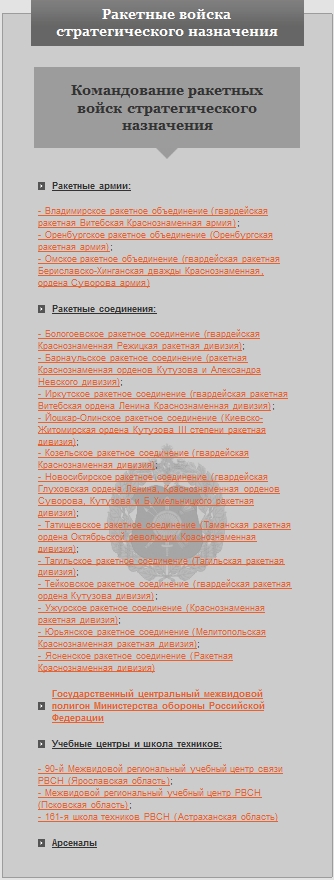 Организационная структура РВСНКомандование ракетных войск стратегического назначенияРакетные армии:Владимирское ракетное объединение (гвардейская ракетная Витебская Краснознаменная армия);Оренбургское ракетное объединение (Оренбургская ракетная армия);Омское ракетное объединение (гвардейская ракетная Бериславско-Хинганская дважды Краснознаменная, ордена Суворова армия)Ракетные соединения:Бологоевское ракетное соединение (гвардейская Краснознаменная Режицкая ракетная дивизия);Барнаульское ракетное соединение (ракетная Краснознаменная орденов Кутузова и Александра Невского дивизия);Иркутское ракетное соединение (гвардейская ракетная Витебская ордена Ленина Краснознаменная дивизия);Йошкар-Олинское ракетное соединение (Киевско-Житомирская ордена Кутузова III степени ракетная дивизия);Козельское ракетное соединение (гвардейская Краснознаменная дивизия);Новосибирское ракетное соединение (гвардейская Глуховская ордена Ленина, Краснознаменная орденов Суворова, Кутузова и Б.Хмельницкого ракетная дивизия);Татищевское ракетное соединение (Таманская ракетная ордена Октябрьской революции Краснознаменная дивизия);Тагильское ракетное соединение (Тагильская ракетная дивизия);Тейковское ракетное соединение (гвардейская ракетная ордена Кутузова дивизия);Ужурское ракетное соединение (Краснознаменная ракетная дивизия);Юрьянское ракетное соединение (Мелитопольская Краснознаменная ракетная дивизия);Ясненское ракетное соединение (Ракетная Краснознаменная дивизия)Государственный центральный межвидовой полигон Министерства обороны Российской ФедерацииУчебные центры и школа техников:90-й Межвидовой региональный учебный центр связи РВСН (Ярославская область);Межвидовой региональный учебный центр РВСН (Псковская область);161-я школа техников РВСН (Астраханская область)АрсеналыРакетные войска стратегического назначения, как самостоятельный род войск, предназначены для решения задач ядерного сдерживания нападения извне в интересах Российской Федерации и наших союзников, обеспечения стратегической стабильности в мире. Это войска постоянной боевой готовности, выполняющие роль главной составляющей части стратегических ядерных сил (СЯС) страны.Для Ракетных войск стратегического назначения характерны:огромная поражающая мощь;высокая боевая готовность и точность нанесения ракетно-ядерных ударов;практически неограниченная дальность действия;способность наносить удары одновременно по многим объектам, успешно преодолевать противодействие ПВО и ПРО;возможность широкого маневра ракетноядерными ударами;независимость боевого применения от условий погоды, времени года и суток.На вооружении этих войск состоят стационарные и мобильные ракетные комплексы.Ракетные войска стратегического назначения включают (рис. 1):три ракетные армии (штабы находятся в городах Владимир, Оренбург и Омск);Государственный центральный межвидовой полигон;10-й Испытательный полигон (в Казахстане);4-й Центральный научно-исследовательский институт (г. Юбилейный Московской области);учебные заведения (Военная академия им. Петра Великого в г. Москве, военные институты в городах Серпухов, Ростов-на-Дону и Ставрополь);арсеналы и центральные ремонтные заводы, база хранения вооружения и военной техники.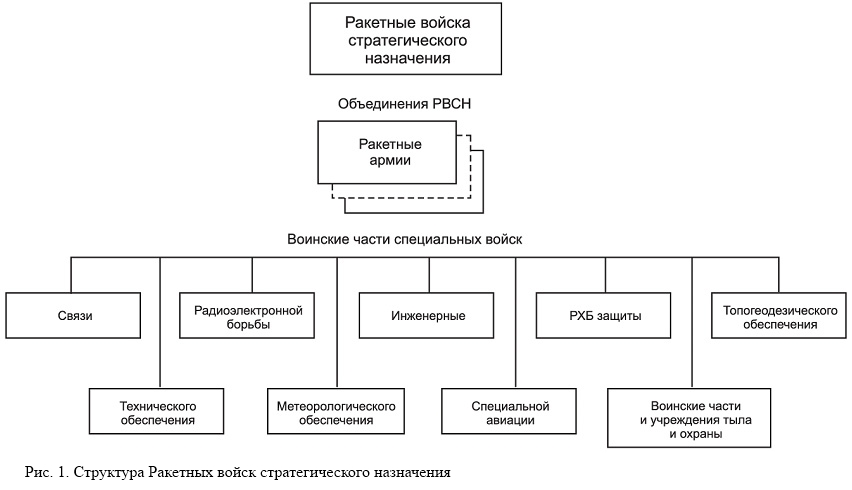 Воздушно - десантные войскаИз истории созданияИстория российских Воздушно-десантных войск неразрывно связана с историей создания и развития Красной Армии. Большой вклад в теорию боевого применения воздушных десантов внес Маршал Советского Союза М.Н. Тухачевский. Еще во второй половине 20-х годов он первым из числа советских военных деятелей глубоко исследовал роль воздушных десантов в будущей войне, обосновал перспективность Воздушно-десантных войск.В работе «Новые вопросы войны» М.Н. Тухачевский писал: «Если страна подготовлена к широкому производству авиадесантов, способных захватить и прекратить деятельность железных дорог противника на решающих направлениях, парализовать развертывание и мобилизацию его войск и т. д., то такая страна сможет перевернуть прежние методы оперативных действий и придать исходу войны гораздо более решительный характер».Значительное место в этой работе отведено роли воздушных десантов в приграничных сражениях. Автор считал, что воздушные десанты в этот период боя выгоднее использовать для срыва мобилизации, изоляции и сковывания приграничных гарнизонов, разгрома местных войск противника, захвата аэродромов, посадочных площадок и решения других важных задач.Много внимания вопросам разработки теории применения Воздушно-десантных войск уделяли Я.И. Алкснис, А.И. Егоров, А.И. Корк, И.П. Уборевич, И.Э. Якир и многие другие военачальники. Они считали, что в Воздушно-десантных войсках должны служить наиболее подготовленные солдаты, готовые выполнить любое задание, проявляя при этом решительность и стойкость. Воздушные десанты должны наносить внезапные удары по противнику там, где их никто не ждет.Теоретические исследования приводили к тому, что боевая деятельность Воздушно-десантных войск должна носить наступательный характер, смелый до дерзости и предельно маневренный в проведении быстрых, сосредоточенных ударов. Воздушные десанты, максимально используя внезапность своего появления, должны стремительно наносить удары по наиболее чувствительным пунктам, ежечасно добиваться успеха, увеличивая тем самым панику в рядах противника.Одновременно с разработкой теории боевого применения ВДВ в Красной Армии проводились смелые эксперименты по высадке воздушных десантов, велась обширная программа по созданию опытных воздушно-десантных подразделений, изучались вопросы их организации, разрабатывалась система боевой подготовки.Впервые воздушный десант для выполнения боевой задачи был применен в 1929 году. 13 апреля 1929 года банда Фузайли совершила очередной набег из Афганистана на территорию Таджикистана. В планы басмачей входило захватить Гармский уезд и в дальнейшем обеспечить вторжение в Алайскую и Ферганскую долины более крупных банд басмачей. В район вторжения басмачей были высланы кавалерийские отряды с задачей уничтожить банду раньше, чем она захватит Гармский уезд. Однако поступившие из города сведения свидетельствовали о том, что они не успеют преградить путь банде, которая уже разбила во встречном бою отряд гармских добровольцев и угрожала городу. В этой критической ситуации командующий Среднеазиатским военным округом П.Е. Дыбенко принял смелое решение: перебросить по воздуху отряд бойцов и внезапным ударом уничтожить противника на подступах к городу. В состав отряда входило 45 человек, вооруженных винтовками и четырьмя пулеметами. Утром 23 апреля в район боевых действий на первом самолете вылетели два командира взвода, а вслед за ними вторым самолетом — командир кавалерийской бригады Т.Т. Шапкин, комиссар бригады А.Т. Федин. Командиры взводов должны были захватить посадочную площадку и обеспечить высадку главных сил отряда. В задание командира бригады входило изучить обстановку на месте и затем, возвратившись назад в Душанбе, доложить результаты командующему. Комиссар Федин должен был принять командование десантом и руководить действиями по уничтожению банды. Через полтора часа после взлета первого самолета в воздух поднялись главные силы десанта. Однако намеченный ранее план действий отряда был отменен сразу после посадки самолета с командиром и комиссаром. Половина города уже была занята басмачами, так что медлить было нельзя. Отправив самолет с донесением, командир бригады принял решение немедленно атаковать противника имеющимися силами, не дожидаясь прибытия десанта. Раздобыв в ближайших кишлаках лошадей и разбившись на две группы, отряд двинулся в Гарм. Ворвавшись в город, отряд обрушил на басмачей мощный пулеметный и винтовочный огонь. Бандиты растерялись. Они знали о численности гарнизона города, но те были вооружены винтовками, а откуда взялись пулеметы? Бандиты решили, что в город ворвалась дивизия Красной Армии, и, не выдержав натиска, отступили из города, потеряв при этом около 80 человек. Подошедшие кавалерийские части завершили разгром банды Фузайли. Командующий округом П.Е. Дыбенко при разборе высоко оценил действия отряда.Второй эксперимент состоялся 26 июля 1930 года. В этот день под руководством военного летчика Л. Минова в Воронеже были совершены первые тренировочные прыжки. Как происходили события, рассказал впоследствии сам Леонид Григорьевич Минов: "Я не думал, что один прыжок может изменить в жизни многое. Я всей душой любил летать. Как и все мои товарищи, относился в то время к парашютам с недоверием. Да попросту о них и не думал. В 1928 году мне довелось быть на совещании руководящего состава Военно-Воздушных Сил, где я сделал свой доклад об итогах работы по «слепым» полетам в Борисоглебской школе военных летчиков." После совещания меня подозвал Петр Ионович Баранов, начальник ВВС, и спросил: " В своем докладе вы говорили, что вслепую летать надо непременно с парашютом. Леонид Григорьевич, а как, по-вашему, нужны ли парашюты в военной авиации?" Что я мог тогда сказать! Конечно, парашюты нужны. Лучшим доказательством того был вынужденный прыжок с парашютом летчика испытателя М. Громова. Вспомнив этот случай, я ответил Петру Ионовичу утвердительно. Тогда он предложил мне поехать в США и познакомиться, как у них обстоят дела со спасательной службой в авиации. Честно говоря, я согласился неохотно. Из Соединенных Штатов Америки я вернулся «налегке»: с «дипломом» в кармане и тремя прыжками. Петр Ионович Баранов мою докладную записку положил в тощую папку. Когда он закрыл ее, на обложке я увидел надпись: «Парашютное дело». Из кабинета Баранова я вышел через два часа. Предстояла большая работа по внедрению парашютов в авиации, по организации различных исследований и экспериментов, направленных на повышение безопасности полетов. Было решено провести в Воронеже занятия с целью ознакомления летно-подъемного состава с парашютами, с организацией прыжков. Баранов предложил подумать о возможности подготовки на воронежских сборах 10—15 парашютистов для выполнения группового прыжка. 26 июля 1930 года участники сборов Военно-воздушных сил Московского военного округа собрались на аэродроме под Воронежем. Мне предстояло выполнить показательный прыжок. Конечно, все, кто был на летном поле, считали меня асом в этом деле. Ведь я здесь был единственным человеком, который уже получил воздушное парашютное крещение и прыгал не раз, не два, а имел целых три прыжка! И занятое мною призовое место на соревнованиях сильнейших парашютистов США, по-видимому, казалось присутствующим чем-то недосягаемым. Вместе со мной готовился к прыжку летчик Мошковский, назначенный на сборах моим помощником. Больше желающих пока не было. Мой прыжок действительно удался. Приземлился я легко, недалеко от зрителей, даже на ногах устоял. Встретили аплодисментами. Откуда-то взявшаяся девушка вручила мне букет полевых ромашек. — "А как там Мошковский?"... Самолет заходит на курс. В проеме двери хорошо видна его фигура. Уже пора прыгать. Пора! Но он по-прежнему стоит в дверях, видимо, не решаясь броситься вниз. Еще секунда, вторая. Наконец-то! Над падающим человеком взметнулся белый шлейф и тут же превратился в тугой купол парашюта. — "Ура-а-а!.." — раздалось вокруг. Многие летчики, видя нас с Мошковским живыми и невредимыми, изъявили желание тоже прыгнуть. В тот день совершили прыжки командир эскадрильи А. Стоилов, его помощник К. Затонский, летчики И. Поваляев и И. Мухин. А через три дня в рядах парашютистов насчитывалось 30 человек. Выслушав по телефону мой доклад о ходе занятий, Баранов спросил: "Скажите, можно ли за два-три дня подготовить, скажем, десять или пятнадцать человек для группового прыжка?" Получив положительный ответ, Петр Ионович пояснил свою мысль: " Было бы очень хорошо, если бы оказалось возможным по ходу воронежского учения продемонстрировать выброску группы вооруженных парашютистов для диверсионных действий на территории «противника»."Надо ли говорить, что это оригинальное и интересное задание мы приняли к исполнению с огромным энтузиазмом. Выброску десанта решено было производить из самолета «Фарман-Голиаф». В те дни это был единственный самолет, освоенный нами для прыжков. Его преимущество перед имевшимися в авиабригаде бомбардировщиками ТБ-1 заключалось в том, что человеку не требовалось вылезать на крыло — парашютисты выпрыгивали непосредственно в открытую дверь. Причем все обучаемые находились в кабине самолета. Чувство локтя товарища успокаивало каждого. Кроме того, выпускающий мог наблюдать за ним, подбодрить перед прыжком. Для участия в десанте отобрали десять добровольцев, уже совершивших тренировочные прыжки. Кроме высадки бойцов в план десантной операции включили сброс с самолетов на специальных грузовых парашютах оружия и боеприпасов (ручные пулеметы, гранаты, патроны). Для этой цели использовали два мягких почтовых мешка и четыре полутяжелых короба конструкции К. Благина. Десантная группа была разделена на два отряда, так как в кабине самолета помещалось не более семи парашютистов. После высадки первых десантников самолет возвращался на аэродром за второй группой. В перерыве между прыжками намечалось сбросить с трех самолетов Р-1 шесть грузовых парашютов с оружием и боеприпасами. В результате этого эксперимента хотелось получить ответ на целый ряд вопросов: установить степень рассеивания группы из шести человек и время отделения от самолета всех бойцов; фиксировать время, которое потребуется для спуска десантников на землю, приема сброшенного оружия и приведения десанта в полную готовность к боевым действиям. В целях расширения опыта выброска первого отряда намечалась с высоты 350 метров, второго — с 500 метров, сбрасывание груза — со 150 метров. Подготовку к десантной операции закончили 31 июля. Каждый боец знал свое место в самолете и свою задачу на земле. Снаряжение десантников, состоящее из основного и запасного парашютов, было уложено и тщательно подогнано по фигуре бойца, оружие и боеприпасы упакованы в подвесные мешки и короба грузовых парашютов.2 августа 1930 года ровно в 9 часов с аэродрома базирования поднялся самолет. На его борту — первый отряд парашютного десанта. Вместе с нами и руководитель второй группы Я. Мошковский. Он решил посмотреть, где место отделения нашей группы, чтобы потом точно десантировать своих ребят. Вслед за нами взлетели три самолета Р-1, под крыльями которых на бомбодержателях подвешены грузовые парашюты.Сделав круг, наш самолет повернул к месту выброски десанта, расположенному примерно в двух километрах от аэродрома. Площадка приземления — это свободное от посевов поле размером 600 на 800 метров. Она примыкала к небольшому хутору. Одну из построек, расположенную на окраине хутора, наметили в качестве ориентира для сбора парашютистов после приземления и исходного пункта для начала боевых действий десанта в тылу «противника». — "Приготовиться!" — стараясь перекричать гул моторов, скомандовал я. Ребята тут же поднялись и встали друг за другом, сжимая в правой руке вытяжное кольцо. Лица напряжены, сосредоточены. Как только пересекли площадку, дал команду: "Пошел!"... — бойцы буквально высыпали из самолета, я нырнул последним и тут же дернул кольцо. Посчитал — все купола раскрылись нормально. Приземлились мы почти в центре площадки, недалеко друг от друга. Бойцы, быстро собрав парашюты, подбежали ко мне. Тем временем над головами прошло звено Р-1 и на краю хутора сбросило шесть парашютов с оружием. Мы кинулись туда, распаковали мешки, достали пулеметы, патроны. И вот уже в небе вновь появился наш «Фарман» со второй группой. Как и было запланировано, группа Мошковского покинула самолет на высоте 500 метров. Приземлились они рядом с нами. Понадобилось всего несколько минут, и 12 десантников, вооруженные двумя ручными пулеметами, винтовками, револьверами и гранатами, были в полной готовности к боевым действиям...»Так был сброшен первый в мире парашютный десант.День 2 августа 1930 года стал днем рождения Воздушно-десантных войск РККА.В приказе Реввоенсовета СССР от 24 октября 1930 года нарком К. Ворошилов отмечал: «В качестве достижений необходимо отметить удачные опыты по организации воздушных десантов. Воздушно-десантные операции должны быть всесторонне изучены с технической и тактической стороны Штабом РККА и им преподаны соответствующие указания на месте».Именно этот приказ является юридическим свидетельством рождения «крылатой пехоты» в Стране Советов.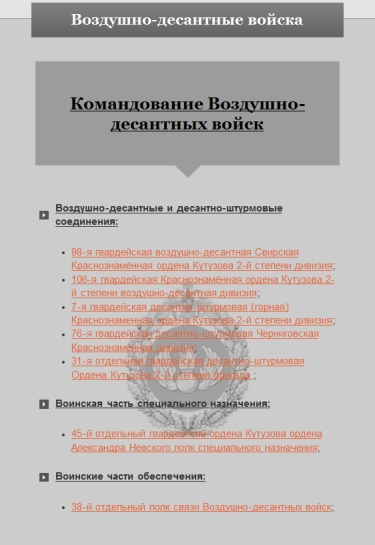 Организационная структура воздушно - десантных войскКомандование Воздушно-десантных войскВоздушно-десантные и десантно-штурмовые соединения:98-я гвардейская воздушно-десантная Свирская Краснознамённая ордена Кутузова 2-й степени дивизия;106-я гвардейская Краснознамённая ордена Кутузова 2-й степени воздушно-десантная дивизия;7-я гвардейская десантно-штурмовая (горная) Краснознаменная ордена Кутузова 2-й степени дивизия;76-я гвардейская десантно-штурмовая Черниговская Краснознамённая дивизия;31-я отдельная гвардейская десантно-штурмовая Ордена Кутузова 2-й степени бригада ;Воинская часть специального назначения:45-й отдельный гвардейский ордена Кутузова ордена Александра Невского полк специального назначения;Воинские части обеспечения:38-й отдельный полк связи Воздушно-десантных войск;Воздушно-десантные войска — род войск, предназначенный для боевых действий в тылу противника.Предназначены для высадки с воздуха в тылу противника или для быстрого развёртывания в географически удалённых районах, часто применяются как силы быстрого реагирования.Основным способом доставки ВДВ является парашютное десантирование, также могут доставляться на вертолётах; в период Второй мировой войны практиковалась доставка на планёрах.ВДВ состоят из:парашютно-десантныхтанковыхартиллерийскихсамоходно-артиллерийскихдругих частей и подразделенийиз частей и подразделений специальных войск и тыла.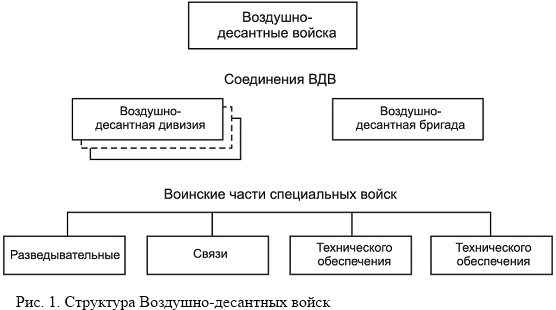 Личный состав ВДВ десантируется вместе с личным оружием.Танки, ракетные установки, артиллерийские орудия, самоходные установки, боеприпасы и другие материальные средства сбрасывают с самолетов при помощи воздушно-десантной техники (парашюты, парашютные и парашютно-реактивные системы, грузовые контейнеры, платформы для установки и сбрасывания оружия и техники) или доставляют авиацией в тыл противника на захваченные аэродромы.Основные боевые свойства ВДВ:способность быстро достигать удаленных районовнаносить внезапные ударыуспешно вести общевойсковой бой.На вооружении Воздушно-десантных войск имеются авиадесантные самоходные установки АСУ-85; самоходные артиллерийские орудия «Спрут-СД»; 122-мм гаубицы Д-30; боевые машины десанта БМД-1/2/3/4; бронетранспортеры БТР-Д.Часть Вооруженных Сил Российской Федерации может входить в состав объединенных вооруженных сил (например, ОВС СНГ) или находиться под объединенным командованием в соответствии с международными договорами Российской Федерации (например, в составе миротворческих сил ООН или коллективных сил СНГ по поддержанию мира в зонах локальных военных конфликтов).1. Предупреждение чрезвычайных ситуацийА. Территория, на которой сложилась чрезвычайная ситуация2. Чрезвычайная ситуацияБ. Комплекс мероприятий, проводимых заблаговременно и направленных на максимально возможное уменьшение риска возникновения чрезвычайных ситуаций, а также на сохранение здоровья людей, снижение размеров ущерба окружающей среде и материальных потерь в случае их возникновения3. Ликвидация чрезвычайных ситуацийВ. Обстановка на определенной территории, сложившаяся в результате аварии, опасного природного явления, катастрофы, стихийного или иного бедствия, которые могут повлечь или повлекли за собой человеческие жертвы, ущерб здоровью людей или окружающей среде, значительные материальные потери и нарушение условий жизнедеятельности людей4. Зона чрезвычайной ситуацииГ. Аварийно-спасательные и другие неотложные работы, проводимые при возникновении чрезвычайных ситуаций и направленные на спасение жизни и сохранение здоровья людей, снижение размеров ущерба окружающей среде и материальных потерь, а также на локализацию зон чрезвычайных ситуаций, прекращение действия характерных для них опасных факторов1234ПОЛНОМОЧИЯ ОРГАНОВ ГОСУДАРСТВЕННОЙ ВЛАСТИУровни органов исполнительной власти *Уровни органов исполнительной власти *Уровни органов исполнительной власти *Уровни органов исполнительной власти *ПОЛНОМОЧИЯ ОРГАНОВ ГОСУДАРСТВЕННОЙ ВЛАСТИ12341. Создают резервы финансовых и материальных ресурсов для ликвидации чрезвычайных ситуаций межмуниципального и регионального характера2. Организует проведение научных исследований в области защиты населения и территорий от чрезвычайных ситуаций3. Определяет порядок предоставления участков для установки и (или) установки специализированных технических средств оповещения и информирования населения в местах массового пребывания людей4. Вводит при чрезвычайных ситуациях на территории Российской Федерации или в отдельных ее местностях чрезвычайное положение5. Издает постановления и распоряжения в области защиты населения и территорий от чрезвычайных ситуаций и обеспечивает их исполнение6. Осуществляют в установленном порядке сбор и обмен информацией в области защиты населения и территорий от чрезвычайных ситуаций межмуниципального и регионального характера, обеспечивают своевременное оповещение и информирование населения, в том числе с использованием специализированных технических средств оповещения и информирования населения в местах массового пребывания людей, об угрозе возникновения или о возникновении чрезвычайных ситуаций межмуниципального и регионального характера7. Определяет основные направления государственной политики и принимает иные решения в области защиты населения и территорий от чрезвычайных ситуаций8. Устанавливает классификацию чрезвычайных ситуаций и полномочия исполнительных органов государственной власти по их ликвидации9. Принимают решения о проведении эвакуационных мероприятий в чрезвычайных ситуациях и организуют их проведение10. Обеспечивает защиту населения и территорий от чрезвычайных ситуаций федерального характера, определяет порядок оказания финансовой помощи из федерального бюджета бюджетам субъектов Российской Федерации при возникновении чрезвычайных ситуаций регионального характера11. Содействуют устойчивому функционированию организаций в чрезвычайных ситуациях межмуниципального и регионального характера12. Обеспечивает единообразие в законодательном регулировании в области защиты населения и территорий от чрезвычайных ситуаций13. Проводит парламентские слушания по вопросам защиты населения и территорий от чрезвычайных ситуаций14. Принимают в соответствии с федеральными законами законы и иные нормативные правовые акты в области защиты населения и территорий от чрезвычайных ситуаций межмуниципального и регионального характера15. Обеспечивает создание федеральных резервов финансовых и материальных ресурсов для ликвидации чрезвычайных ситуаций федерального характера, а также определяет порядок использования указанных резервов16. Осуществляют подготовку и содержание в готовности необходимых сил и средств для защиты населения и территорий от чрезвычайных ситуаций, обучение населения способам защиты и действиям в указанных ситуацияха)  местные;б) локальные;в) объектовые;г) локальные;территориальные;местные;локальные;муниципальные;региональные;территориальные;местные;межмуниципальные;федеральные.региональные;региональные;региональные;федеральные;федеральные.межрегиональные;трансграничные.федеральные.№ п.п.ВопросыВарианты ответов1Что называется чрезвычайной ситуацией: А)Ситуация, в которой возникает реальная угроза жизни человека, его имуществуБ)Ситуация, в которой возникает угроза имуществу человека2Когда образовалась РСЧС?А)1990 годБ)1991 годВ)1992 годГ)1994 год3Интенсивность землетрясения на поверхности Земли оценивается по ###-ти балльной шкале?а) 7б) 10в) 12г) 154Чрезвычайные ситуации, источниками которых являются аварии, пожары, взрывы называются ###?А. ПрироднойБ КрименногеннойВ. БесконфликтнойГ. Техногенной5В каком ответе правильно перечислены поражающие факторы ядерного взрыва?А) Ударная волна, световое излучение, проникающая радиация, радиоактивное заражение местности, электромагнитный импульс.Б) Поражение происходит осколкамиВ) Ударная волна, световое излучение6Важнейшей характеристикой опасности ОХВ является?А)токсичностьБ) агрессивностьВ) стойкостьГ) летучесть7Способ, не имеющий места при розыске пострадавших в ЧС?А)кинологический Б)  фотографирование  В)  визуальный Г)технический Д)опрос очевидцев8В каком ответе правильно перечислены воинские звания младшего офицерского состава ВС РФ?А) Майор, подполковник, полковник.Б) Младший сержант, сержант, старший сержант, старшинаВ) Лейтенант, старший лейтенант, капитан9К содержанию других неотложных работ во время ликвидации последствий ЧС относится?А) прокладывание колонных путей и устройство проходов в завалах и на зараженных участкахБ) локализацию аварий на газовых, энергетических, водопроводных, канализационных и технологических сетях в целях создания условий для проведения спасательных работВ) локализацию и тушение пожаров на маршрутах движения и участках работГ) подавление или доведение до минимально возможного уровня возникших в результате ЧС вредных и опасных факторов, препятствующих ведению спасательных работ10.Установите соответствие между видом оружия массового поражения и основным фактором поражения, характерного для него ?.А) ядерноеБ) химическоеВ) биологическоеГ) зажигательное1.токсическое поражение2.эпидемия3. проникающая радиация4.неионизирующее излучение5.термическое воздействие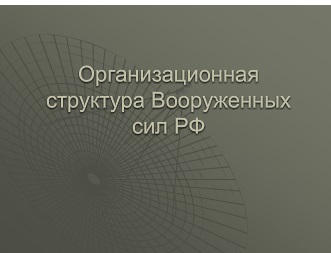 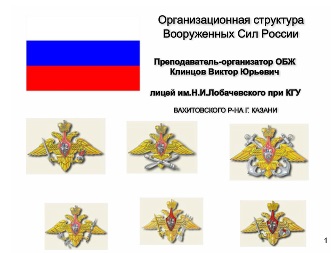 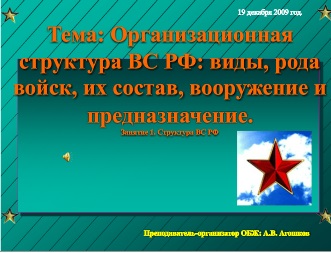 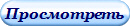 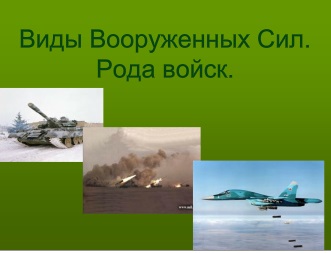 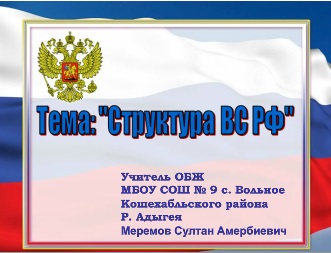 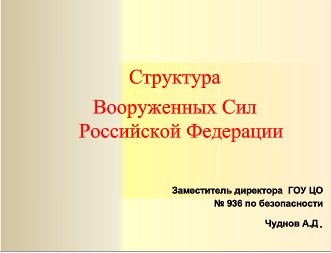 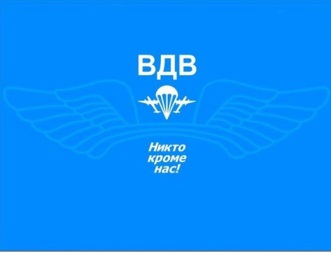 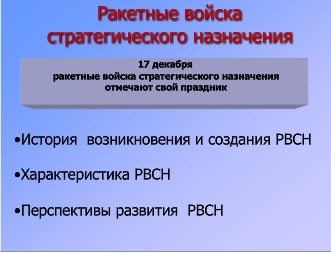 